Home Inspection Summary / Report6611 Twin Cedars Court Fredericksburg, Virginia, 22407December 27, 2021This is a beautiful single-story home. There are a few issues (please see attached notes and pictures) that I have highlighted. With the repairs noted and a few upgrades, this could be a good investment as well as a great place to live. Should you have any questions or concerns, please do not hesitate to contact me. Report 583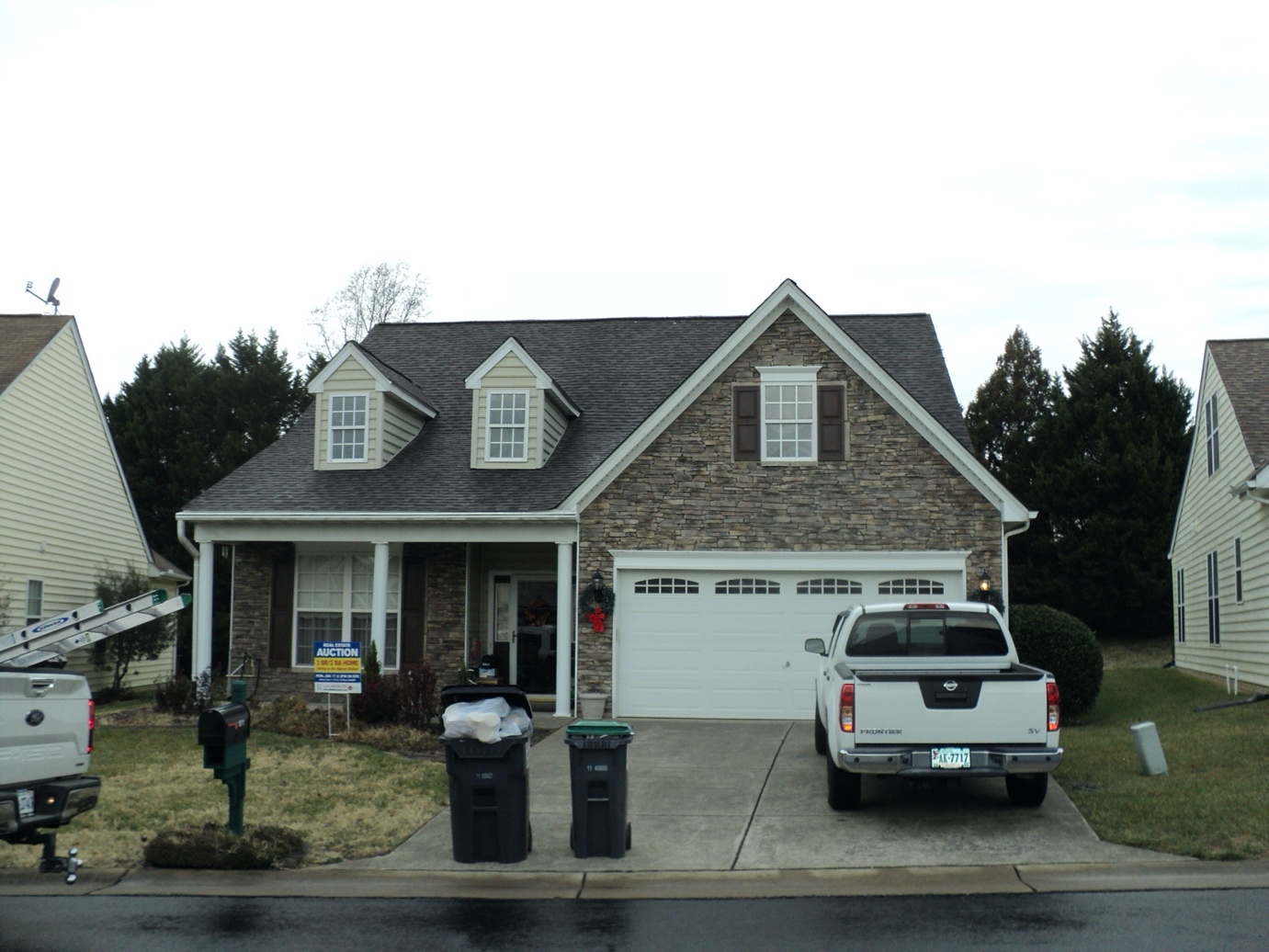 (1)HOME INSPECTION AGREEMENTA member of the Housing Inspection Foundation prepared this Agreement,The Association of Home Inspectors Inspector’s Name:  Jesse Dodd         				 Professional Membership#   23096 Company:  Home Inspections					 Report # 583 Address:  123 Sunny Day Lane City: Fredericksburg        State: Virginia	 Zip: 22406 Cell: (703) 929-3400	 Email: jessedodd99@yahoo.comTHIS INSPECTION AGREEMENT IS INTENDED TO BE A LEGALLY BINDING CONTRACT.PLEASE READ IT CAREFULLY.  Client Name (s):	Tony Wilson				Property Address 6611 Twin Cedars Court Fredericksburg, Va. 22407    Client’s Telephone   540-748-1359		Client’s e-mail tony@wilsonauctionco.com  Realtor:   Client requests a limited visual inspection of the residential structure identified at the above address by the listed inspector of the above company, herein after collectively referred as the “Company” and Client hereby represents and warrants that all approvals necessary have been secured for Company’s entrance on to the property.Client warrants: (a) they have read the following Agreement carefully, (b) they understand they are bound by all the terms of this contract, and (c) they will read the entire inspection report when received and promptly call Company with any questions they may have.Client understands that the inspection and inspection report are performed and prepared for their sole, confidential, and exclusive use. Client agrees that they will not transfer or disclose any part of the inspection report to any other person with these exceptions ONLY. (a) One copy may be provided to the current seller(s) of the property. Only upon the express condition that the seller(s) covenant to use the inspection report only in connection with Client’s transaction. And agree not to transfer or disclose the report to any persons other than their real estate agent, and (b) one copy may be provided to the real estate agent representing Client and/or a bank or other lender for use in Client’s transaction only. Client agrees to indemnify, defend, and hold harmless Company from any third-party claims relating to this inspection or inspection report.Company agrees to perform a limited visual inspection of the residential structure at the above address and to provide Client with a written opinion as to the apparent general condition of the structure’s components and systems, including identification of significant observable deficiencies, as they exist at the time of inspection. The inspection will be performed in a manner consistent with the standards of the Housing Inspection Foundation.  Copies of these Standards are provided to Client, upon request.The inspection only includes those systems and components expressly and specifically identified in the inspection report.  Any areas which is not exposed to view, is concealed, is inaccessible because of soil, walls, floors, carpets, ceilings, furnishing of any other thing, or those areas/items which have been excluded by the Housing Inspection Foundation standards and/or by agreement of the parties is not included in this inspection.  The inspection does not include any destructive testing or dismantling.  Client agrees to assume all the risk for all conditions, which are concealed from view at the time of the inspection or exists in any area excluded from inspection by the terms of this agreement.  Maintenance and other items may be discussed but will NOT form a part of the inspection report.  The following areas/items, systems and components are among those NOT included in the inspection:Code or zoning violationsSystem or component installationPermit researchStructural, geological, soil, wave action or hydrological stability, survey, engineering, analysis, or testingTermites or other wood destroying insects, rodents or other pests, dry rot, or fungusLatent or concealed defectsAsbestos, radon gas, lead paint, urea formaldehyde, toxic or flammable chemicals, water or air quality, PCB’s or other toxins, electro-magnetic fields, underground storage tanks, proximity to toxic waste sites or other environmental or health hazardsPrivate water or sewage systemsPools, spas, hot tubs, saunas, steam baths, fountains, or other types of or related systems and componentsRepair cost estimatesBuilding value appraisal Radio controlled devicesAutomatic gatesElevators, lifts, dumbwaitersThermostatic or time clock controlsWater softeners or purifiersRadiant heat systemsFurnace heat exchangerSolar heating systemsCopyright 2001 Housing Inspection Foundation. This form may be reproduced without written consent; however, the Housing Inspection Foundation must be acknowledged and credited.					                               (2)   HOUSING INSPECTION REPORTTHIS INSPECTION AGREEMENT IS INTENDED TO BE A LEGALLY BINDING CONTRACT.PLEASE READ IT CAREFULLY.SEE PAGES 14 &15 FOR IMPORTANT LIMITATIONS, DISCLAIMERS, AND INFORMATION.INSPECTOR Jesse Dodd			 THIS REPORT IS OUR INVOICE            INSPECTION FEE $ 350.00         Paid 12/27/2021TERMS:          Cash		Check # 6631	Money order          Credit CardBUYER’S Tony Wilson	DATE December 27,2021      Time 10;00 amPROPERTY ADDRESS 6611 Twin Cedars Court CITY Fredericksburg   STATE Virginia       Zip 22407  X OCCUPIED 	 VACANT     X SINGLE-STORY           TWO-STORY      TOWNHOUSE/CONDO        SPLIT-LEVEL    BASEMENT    FINISHED     UNFINISHED      CRAW-SPACE        X SLABMECHANICAL APPLIANCES NOTE: THE FOLLOWING IS NOT INCLUDED IN THIS INSPECTION: CLOCKS, TIMERS AND AUTOMATIC COOKING OR CLEANING MODES OR INTERCOM, COMMUNICATION MODES. MICROWAVES will not be CHECKED FOR RADIATION LEAKAGE.        Not	Needs	Works as    Inspected	Repair	Intended	NOTE: PIPES, PLUMBING EQUIPMENT AND RESERVOIRS CONCEALED IN ENCLOSURES OR UNDER GROUND, NOT CHECKED FOR LEAKS OR DEFECTS-ALSO-THE SERVICEABILITY OR CONDITION OF THE SEPTIC OR SEWER SYSTEM IS NOT INCLUDED IN THIS INSPECTION. SPRINKLER SYSTEMS ARE ONLY CHECKED IN THE MANUAL OPERATION MODE. POOL PLUMBING SYSTEMS ARE NOT LEAK CHECKED.PLUMBING, OUTSIDE ©Copyright 2001 Housing Inspection Foundation 								Housing Inspection Form #2700 7/99 (3)PLUMBING, INSIDE 	NOTE: PIPES AND PLUMBING IN WALLS, IN OR UDER CONCRETE SLABS OR CONCEALED BY PERSONAL EFFECTS AND THEIR QUALITY, CONDITION ORPURIFICATION OF WATER IS NOT INCLUDED IN THIS INSPECTION.	NOTE: LIGHTS AND EQUIPMENT ACTIVATED BY PHOTOCELL SWITCHES ARE NOT CHECKED. ALSO, LANDSCAPE AND EXTERIOR GROUNDSELECTRICAL	LIGHTING IS NOT INCLUDED IN THIS INSPECTION. ANTIQUATED WIRING UPDATED. IT CREATES A POSSIBLE HAZARD.OUTSIDE 	TYPE OF WIRING IN PANEL: () COPPER () ALUMINUM () CIRCUIT BREAKERS () FUSESELECTRICAL, INSIDE 	NOTE: ONLY REPRESENTATIVE NUMBER OF ACCESSIBLE OUTLETS IS CHECKED. SECURITY SYSTEMS ARE NOT INCLUDED IN THIS INSPECTION.FIREPLACE ©Copyright 2001 Housing Inspection Foundation 						Housing Inspection Form #2700 7/99(4)HEATING	NOTE: ONLY THE EMERGENCY HEAT MODE IS CHECKED ON HEAT PUMPS WHEN TEMPERATURE IS ABOVE 80º. WE RECOMMEND THE HEATING	SYSTEM IS COMPLETELY SERVICED BEFORE EACH HEATING SEASON. FILETERS SHOULD BE CHANGED, AS NEEDED (AT LEAST EVERY 2 MONTHS).	CHECKING HUMIFIDERS, ELECTRIC AIR FILTERS AND PROPER AIR FLOW BALANCE IS NOT INCLUDED IN THIS INSPECTION.COOLING	NOTE: AIR CONDITIONING UNITS ARE NOT CHECKED WHEN OUTSIDE TEMP IS BELOW 80º. WE RECOMMEND THE A.C. UNIT BE COMPLETELY	SERVICED BEFORE EACH COOLING SEASON AND THE CONDENSATE DRAIN BE FLUSHED WITH A CHLORINE BLEACH EVERY 2 MONTHS DURING	THE COOLING SEASON TO PREVENT CLOGGING.NOTE: FOUNDATION ON CLAY SOIL REQUIRES ADEQUATE AND EVEN MOISTURE AROUND THE PERIMETER FO THE FOUNDATION THE ENTIRE YEAR				TO PREVENT MOVEMENT. TREES AND SHRUBS CAN CAUSE FOUNDATION DAMAGE WHEN GROWING TOO CLOSE. WATER SHOULD NOT BE 				PERMITTED TO POND OR ERODE, UNDER OR ALONG ANY PART OF THE FOUNDATION. DEPENDING ON THE DESIGN AND METHOD OFSTRUCTURAL 		ORIGINAL CONSTRUCTION OF A PIER AND BEAM FOUNDATION, THE FLOOR SYSTEM MAY NEED LEVELING PERIODICALLY.FOUNDATION 		FOUNDATION DRAINAGE		EXTERIOR WALLS	GARAGE		©Copyright 2001 Housing Inspection Foundation 						Housing Inspection Form #2700 7/99(5)ROOFNOTE: WEATHER CONDITIONS, WIND, HAIL AND EXTREME TEMPERATURES AFFECT ALL ROOFING FROM DAY TO DAY, SO, CONTINUAL	OBSERVATION IS REQUIRED.   () ASPHALT () WOOD SHINGLE () SLATE/TILE () BUILT-UPATTIC:  ATTICS ARE NOT ALWAYS TOTALLY OBSERVABLENOTE: ONLY A REPRESENTATIVE NUMBER OF ACCESSIBLE WINDOWS are CHECKED FOR OPERATION AT THIS INSPECTION. AS THERMAL PANE				WINDOWS LOSE THEIR VACUUM, MOISTURE MAY APPEAR, AND THEN DISAPPEAR, DEPENDING ON INSIDE AND OUTSIDE TEMPERATURE, INTERIOR			BAROMETRIC PRESSURE AND THE HUMIDITY LEVEL. THEREFORE, WINDOWS ARE LISTED AS OBSERVED AT TIME OF INSPECTION ONLY, AND NO		WARRANTY IS IMPLIED.	EXTERIORPOOL/SPA			NOTE: POOLS & SPAS ARE CHECKED FOR EQUIPMENT ONLY, NOT LEAKAGE, POOL TIMER FUNCTION ©Copyright 2001 Housing Inspection Foundation 						Housing Inspection Form #2700 7/99(6)LAUNDRY ROOMNOTES: PLEASE SEE ATTACHED NOTES AND PICTURES: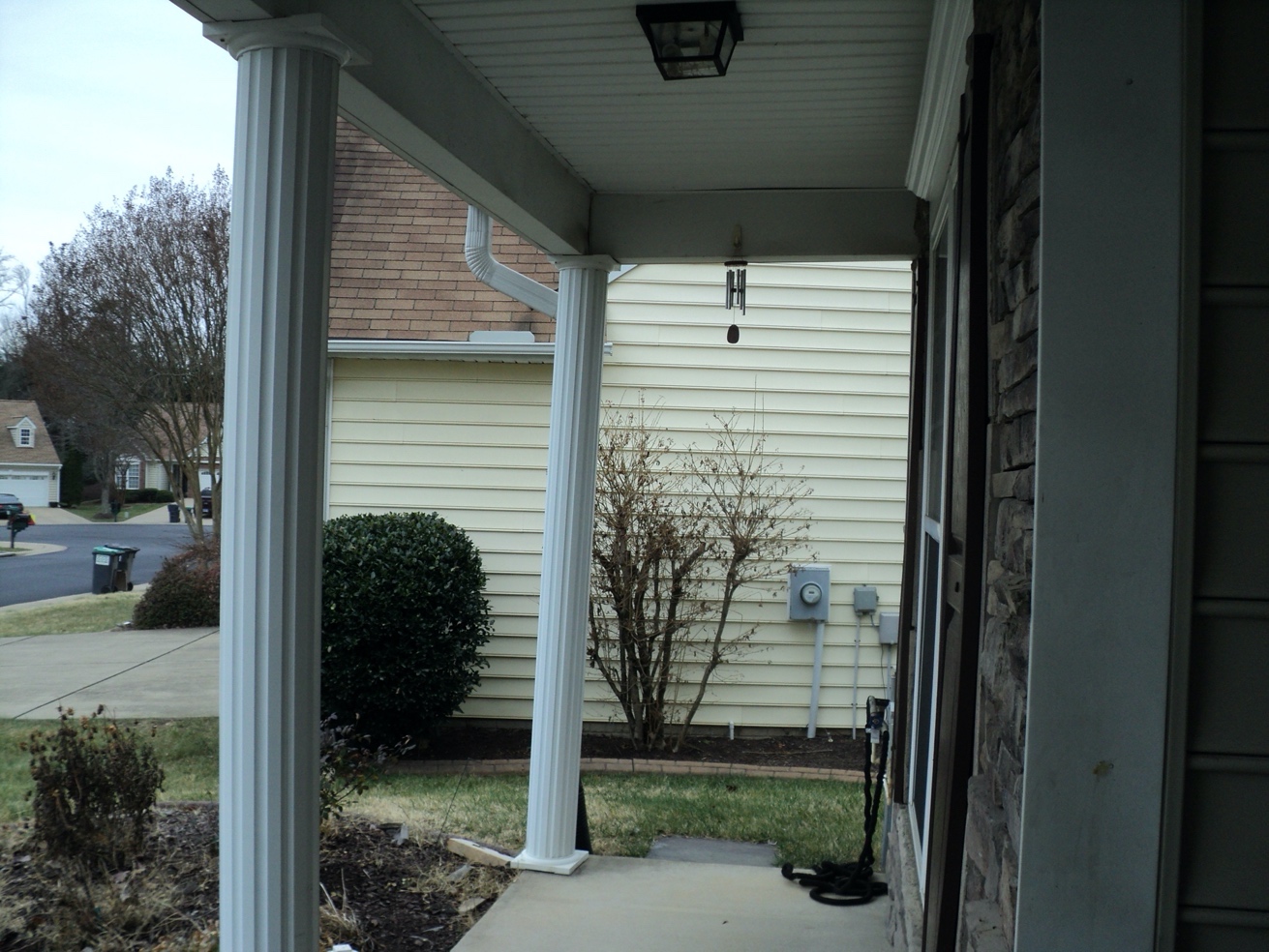 The corner post on the front porch is leaning. Most likely due to the motorized wheelchair. This can be easily tapped back into place with a block of wood and hammer.(7)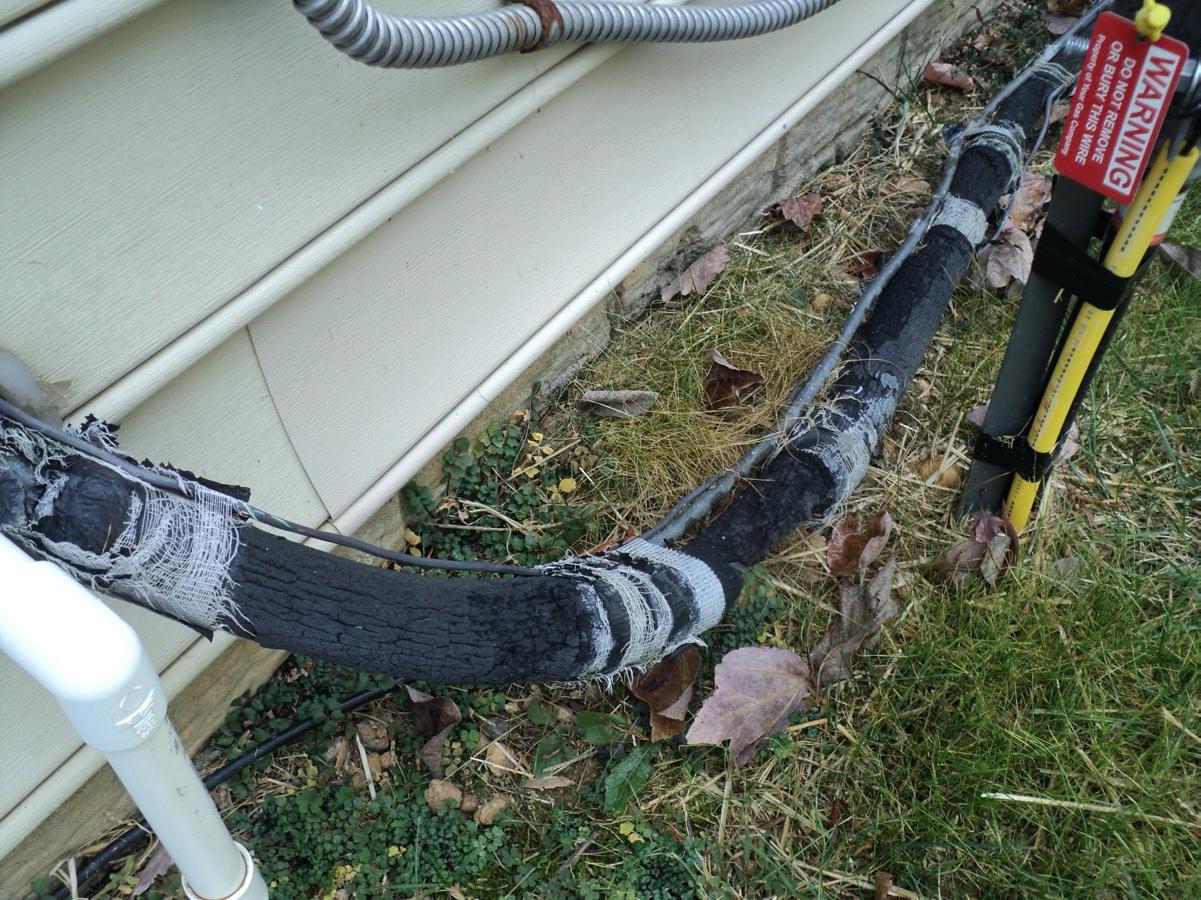 The insulated wrap around the AC lines has dry rotted and needs to be replaced. 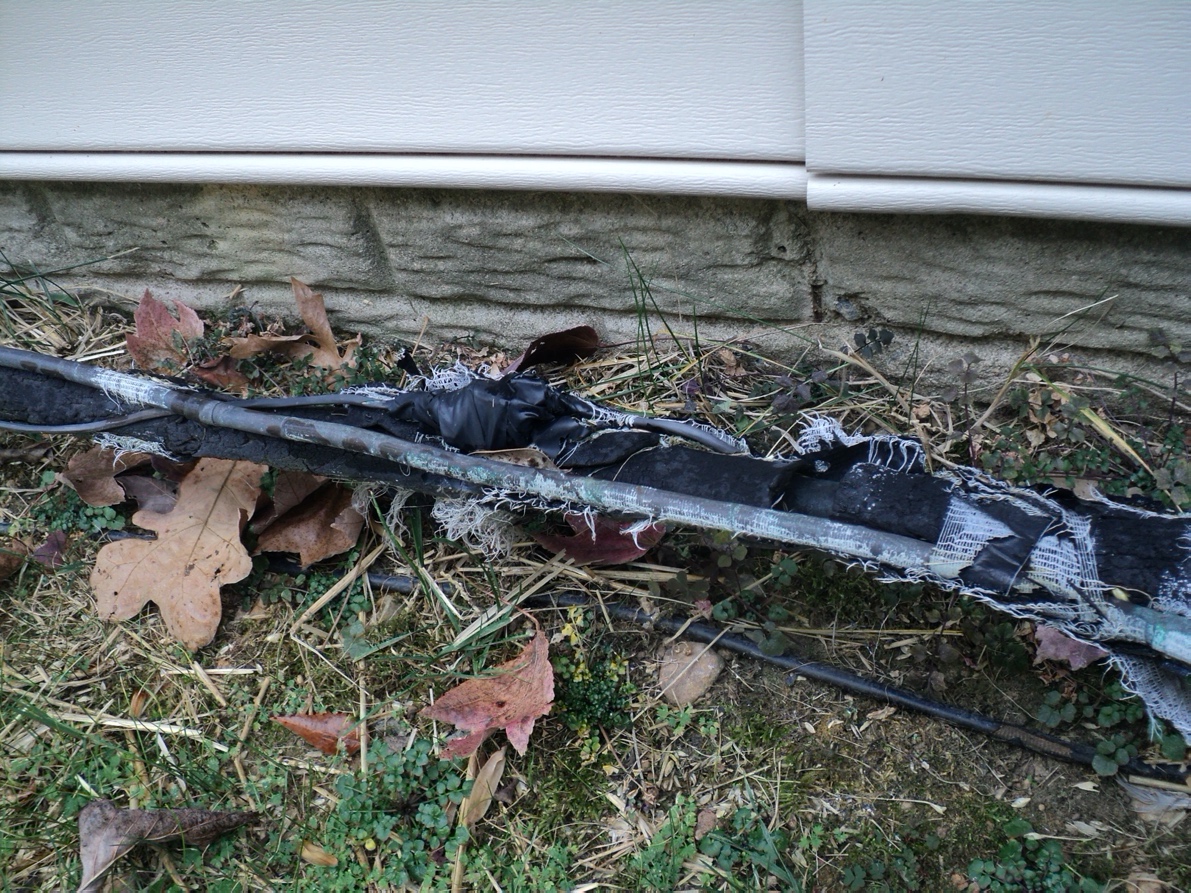 (8)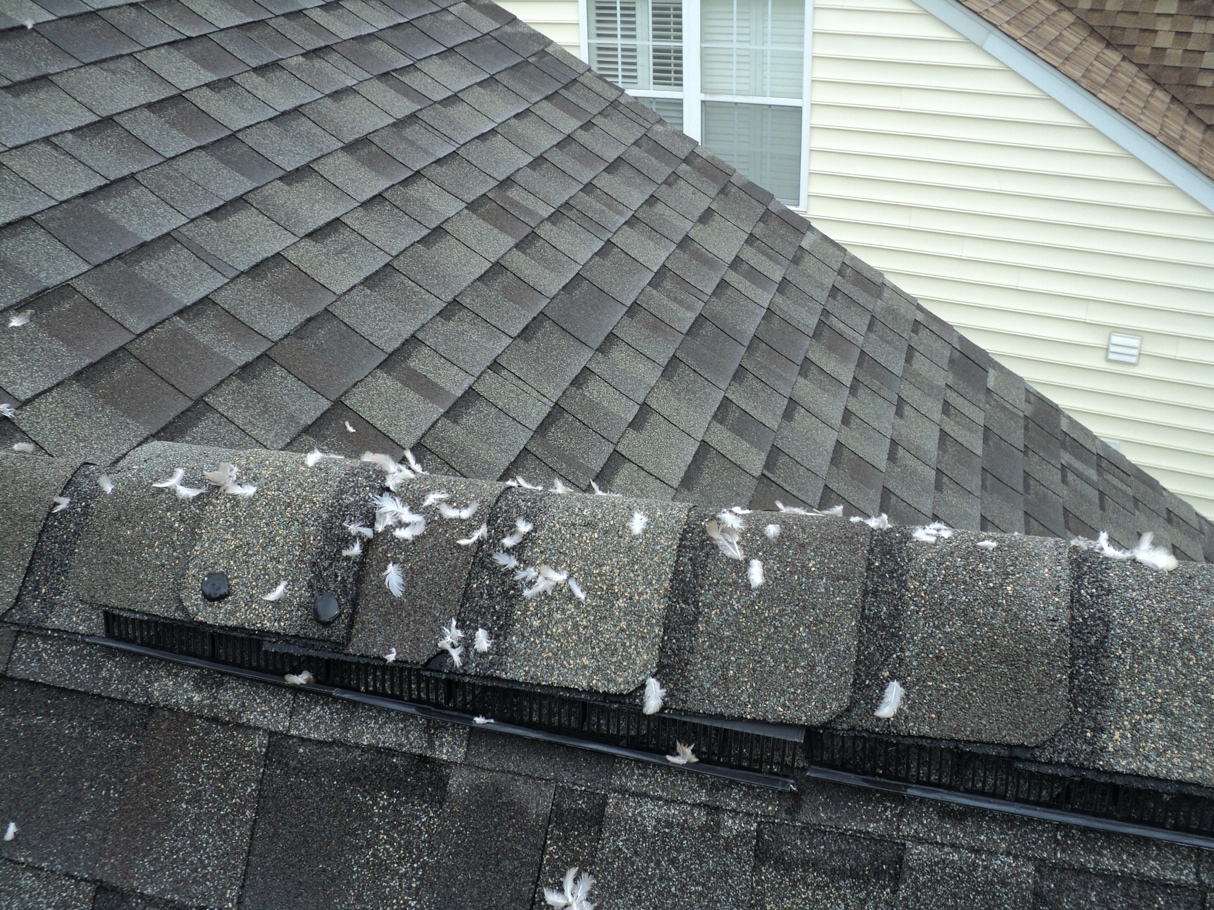 The peak of the new roof has small bird fethers scattered about in several places. 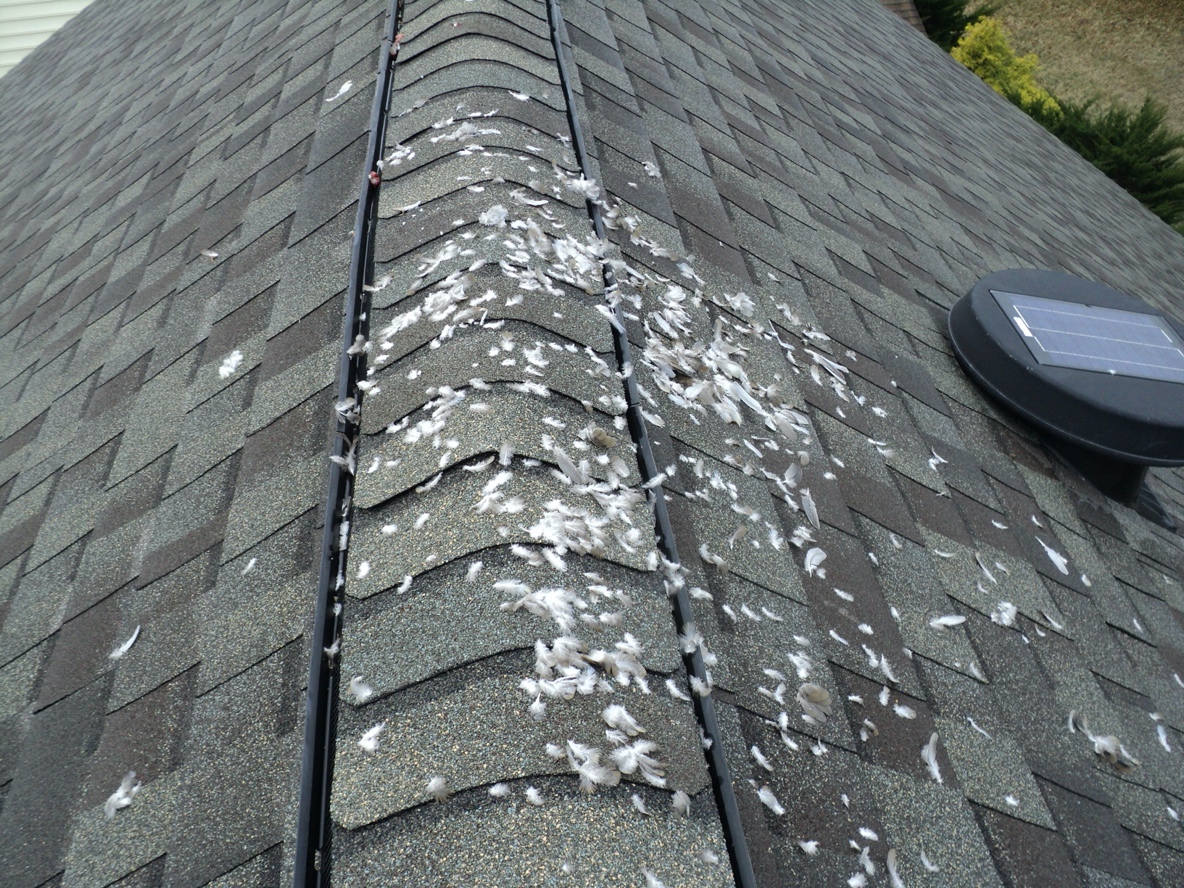 (9)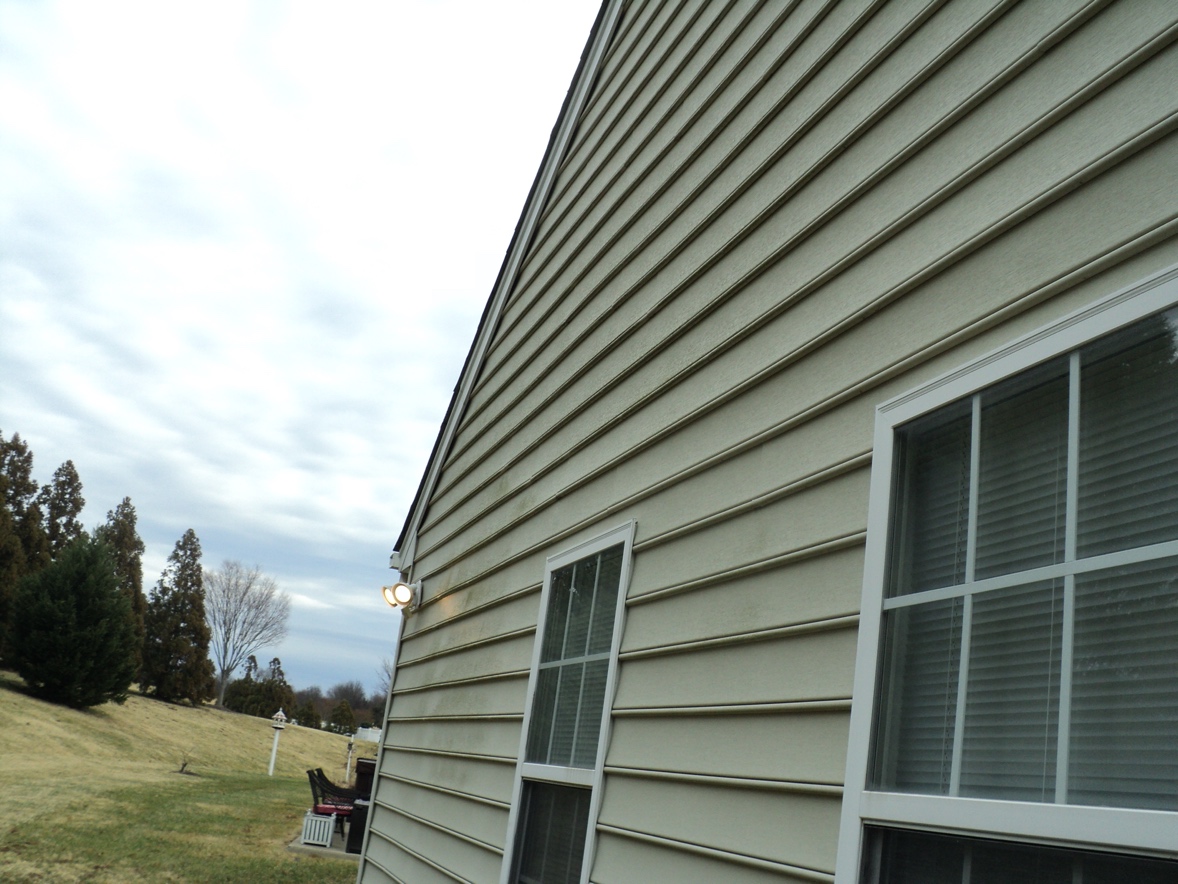 Some of the vinyl siding especially on the back has some surface mold. This can be easily power washed.  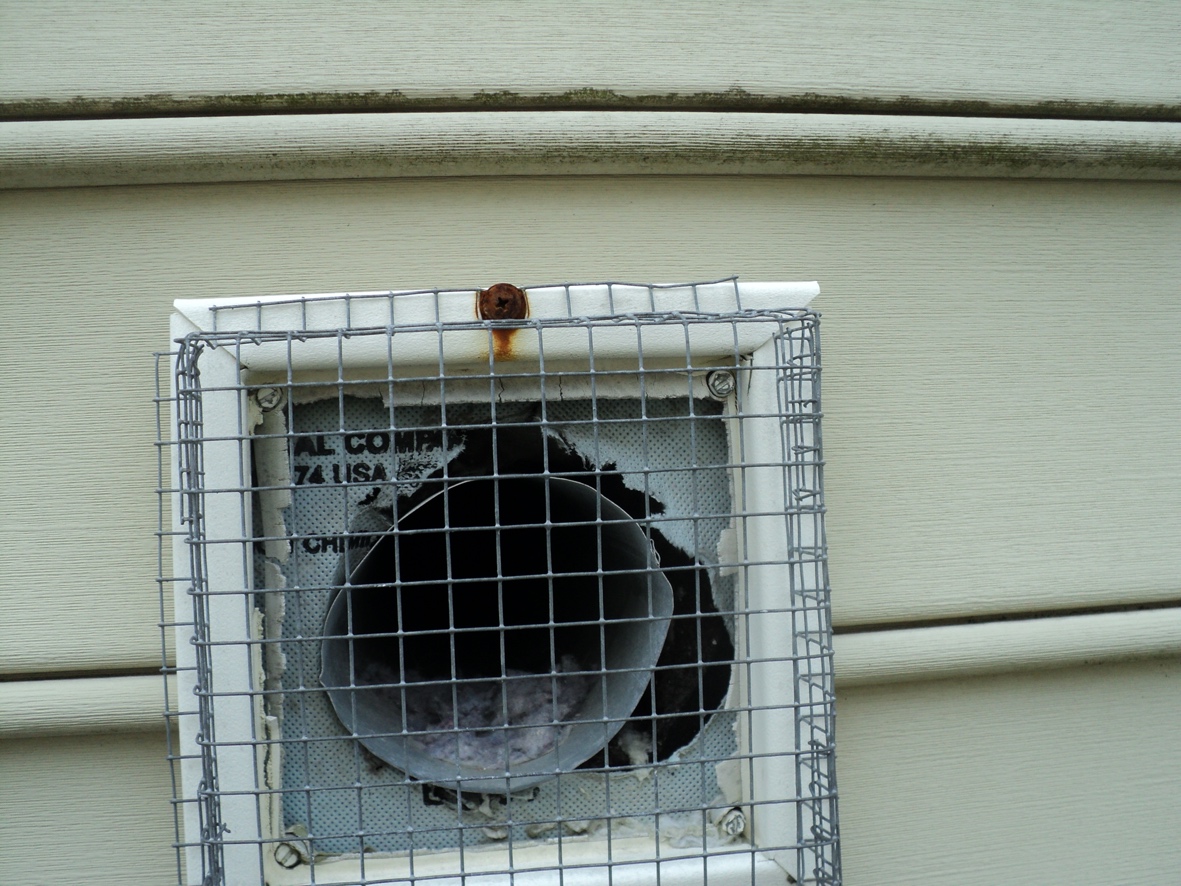 The dryer exhaust vent pipe needs to be cleaned out at the end. A protective cap also needs to be installed to ensure water can not get behind the siding and into living areas. The cap will also prevent birds or bee’s from building nest and restricting air flow.						(10)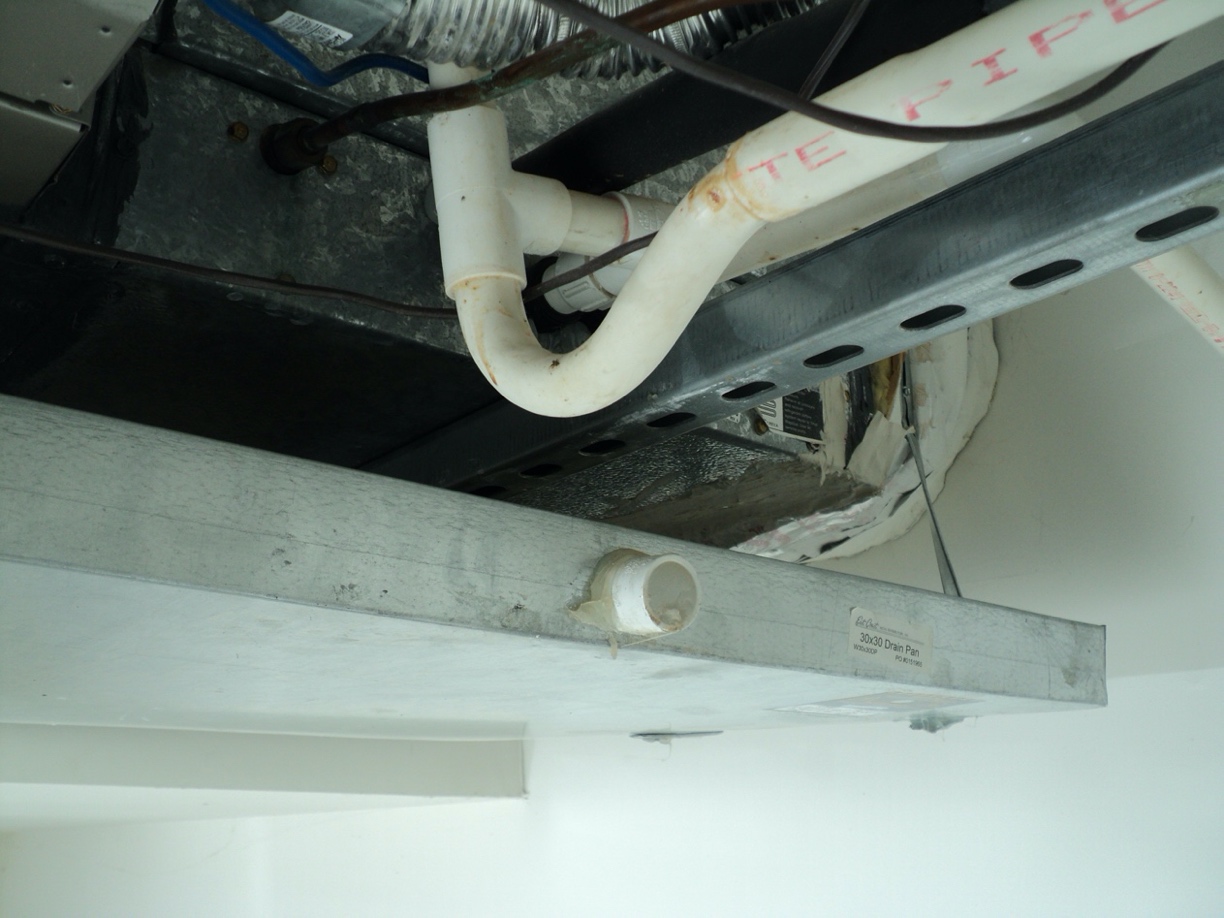 The overflow drain for the overflow pan under the AC unit in the garage ceiling has been capped. This line needs to be connected to a drain line that exits to the exterior of the home. 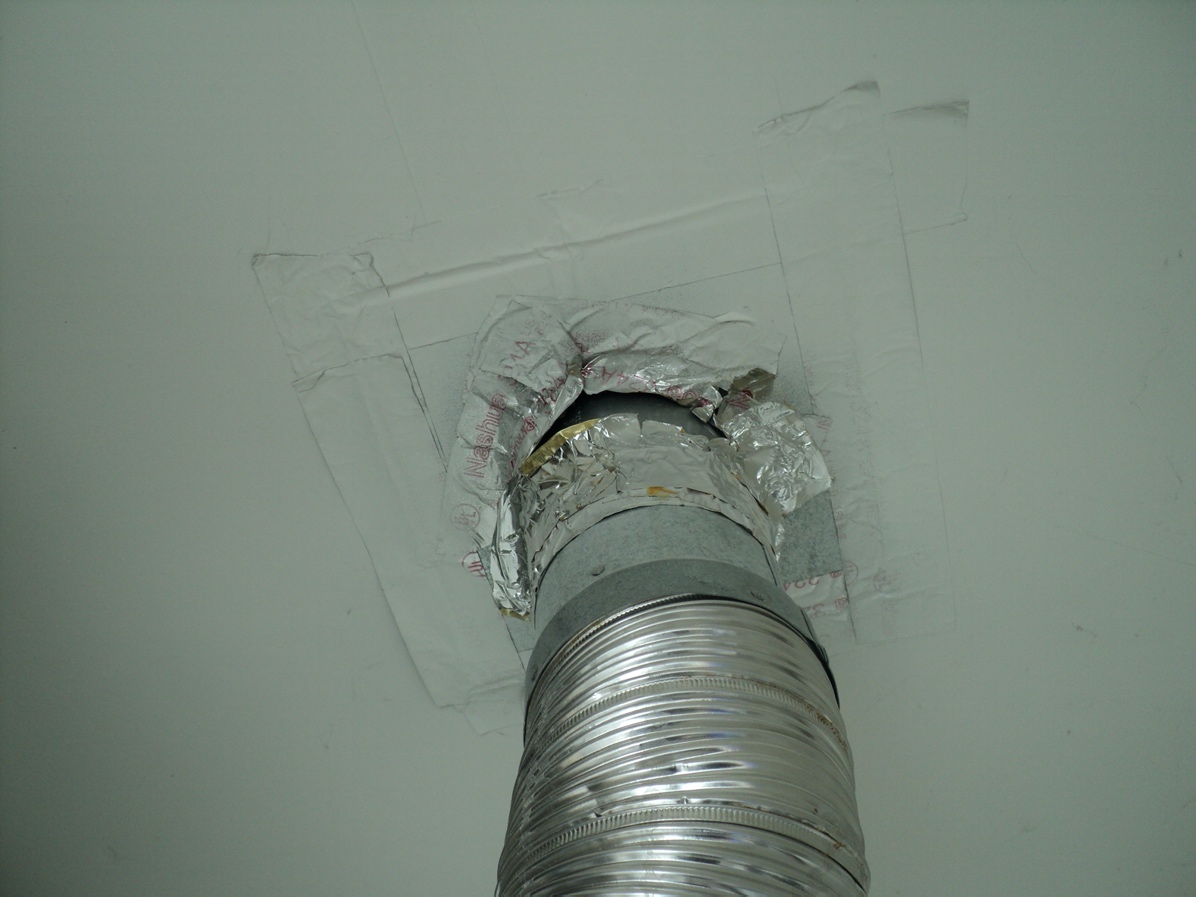 The seal around the exhaust pipe for the water heater and furnace in the garage has come loose and needs to be repaired.  (11)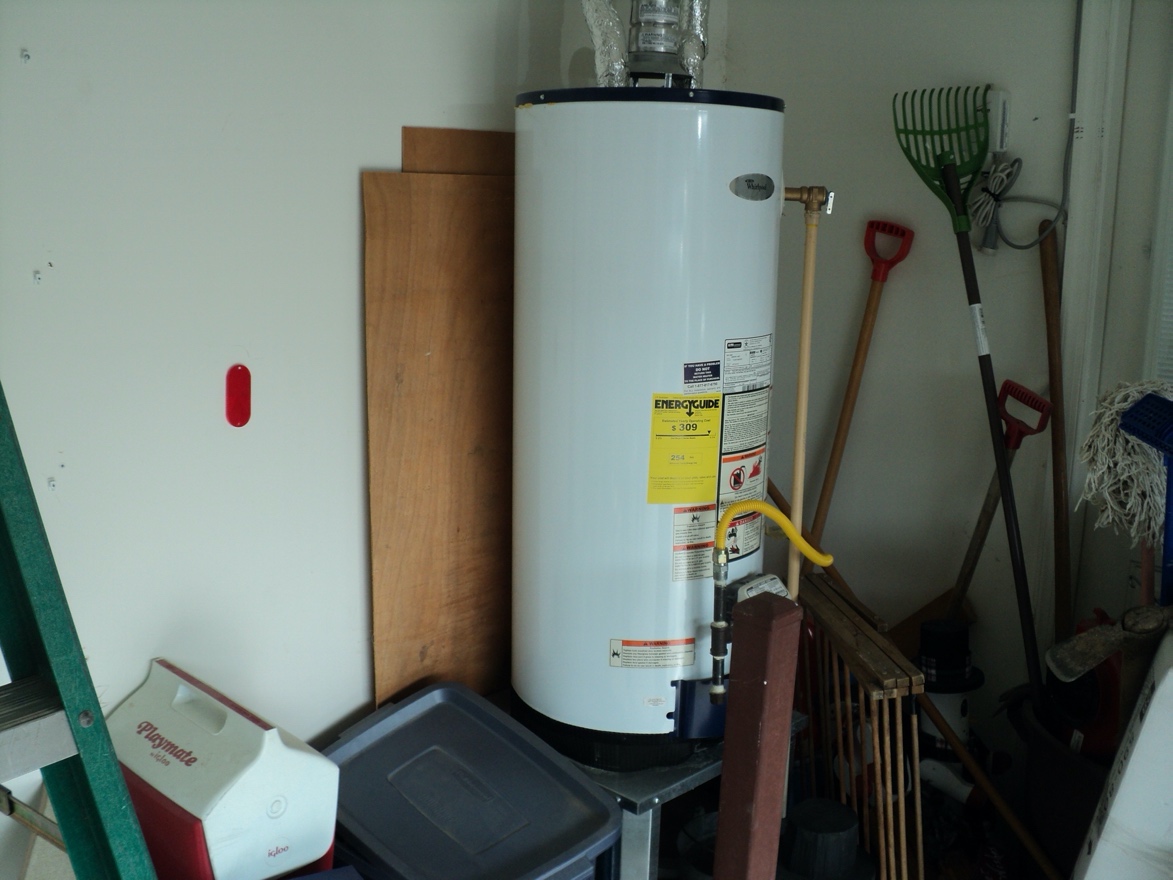 The water heater needs to have a support strap installed to secure the unit to the wall. There is a lot of movemnt in the water heater. With a gas exhaust, the unit needs to be secured.  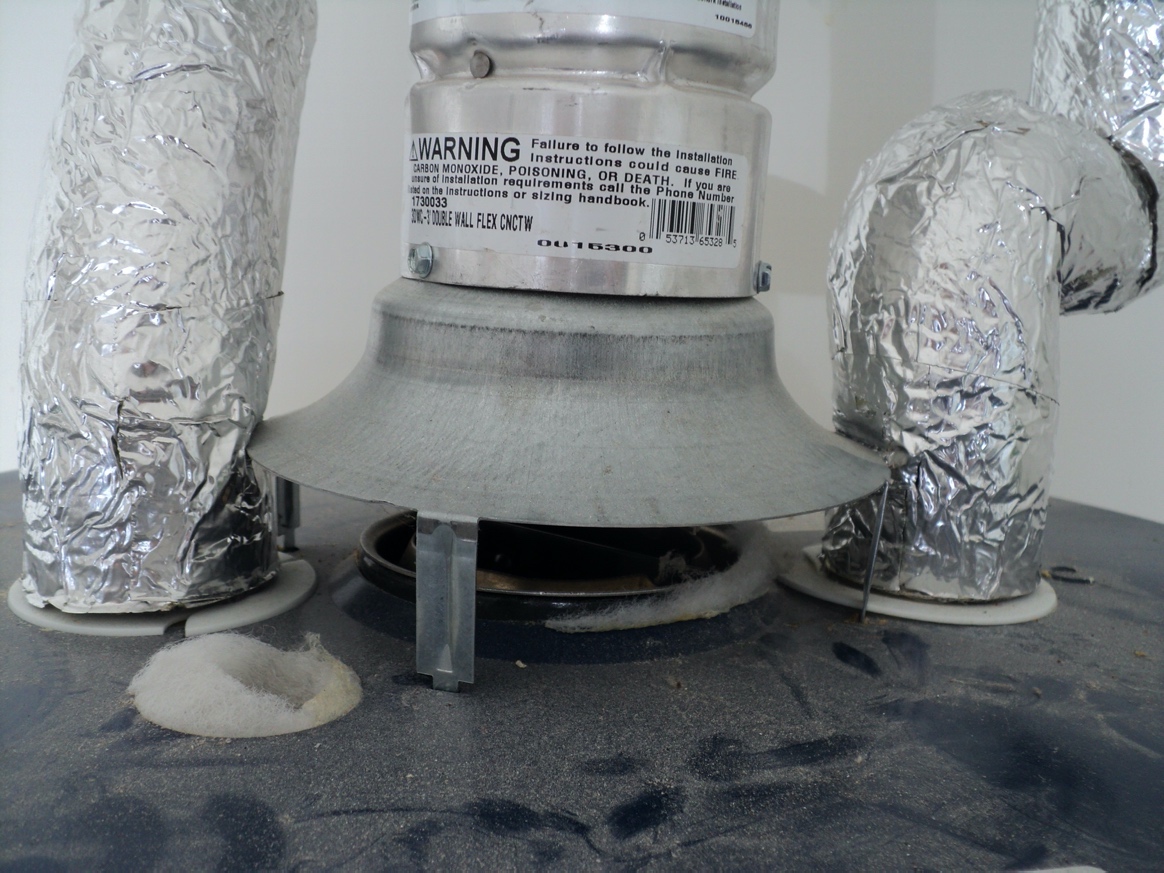 There is a small amout of white insulation around the exhaust for the gas water heater. This insulation is close to the hot exhaust and should be removed. (12)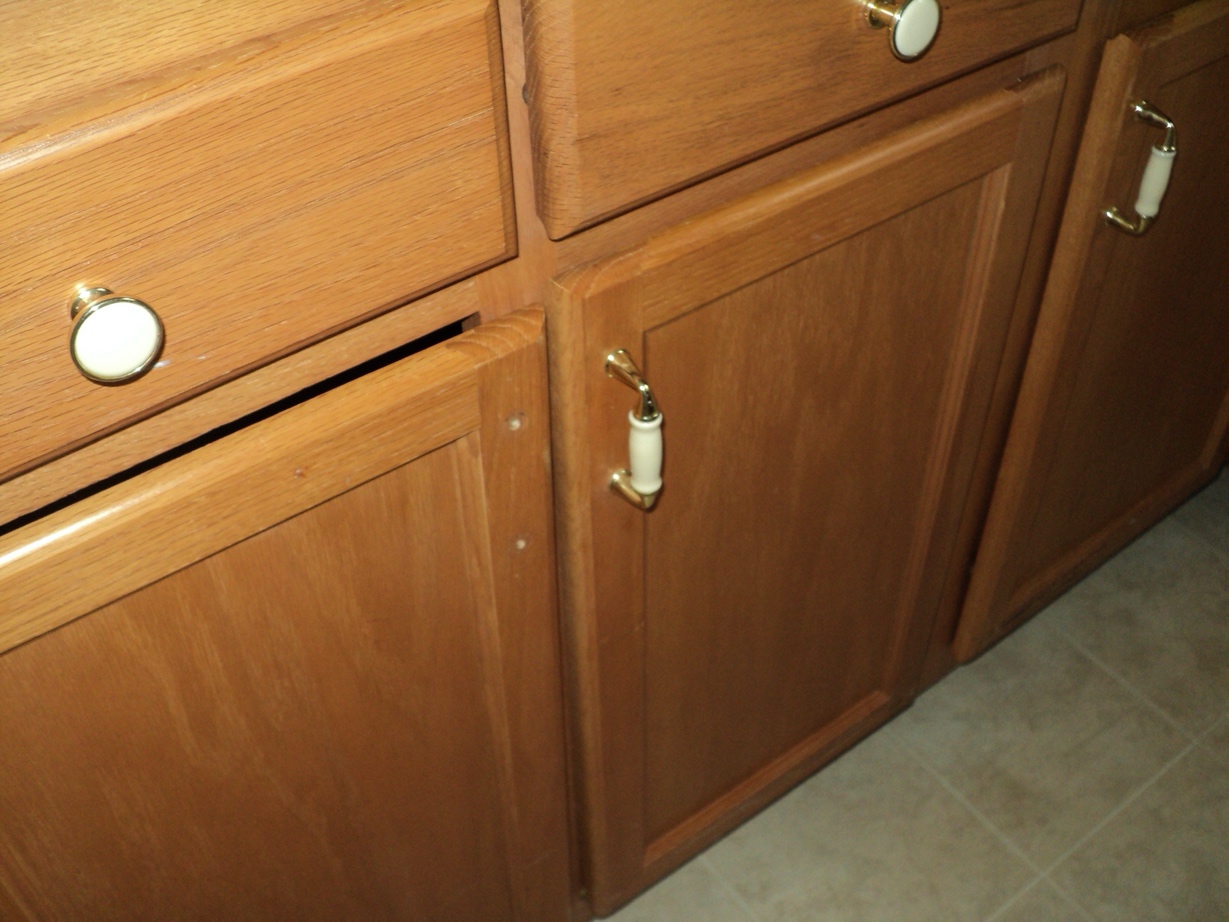 There are a couple cabinets in the kitchen where the matching handles are missing.  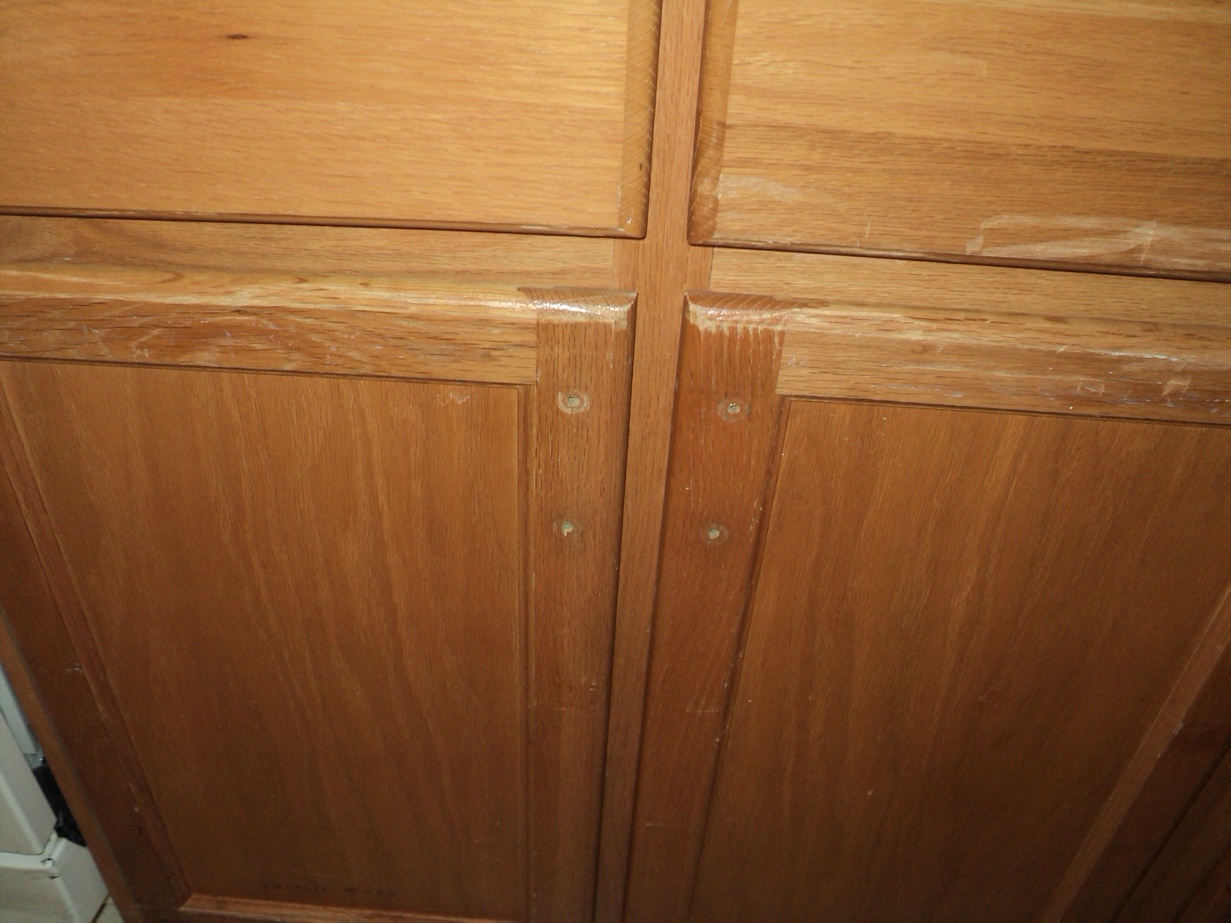 (13)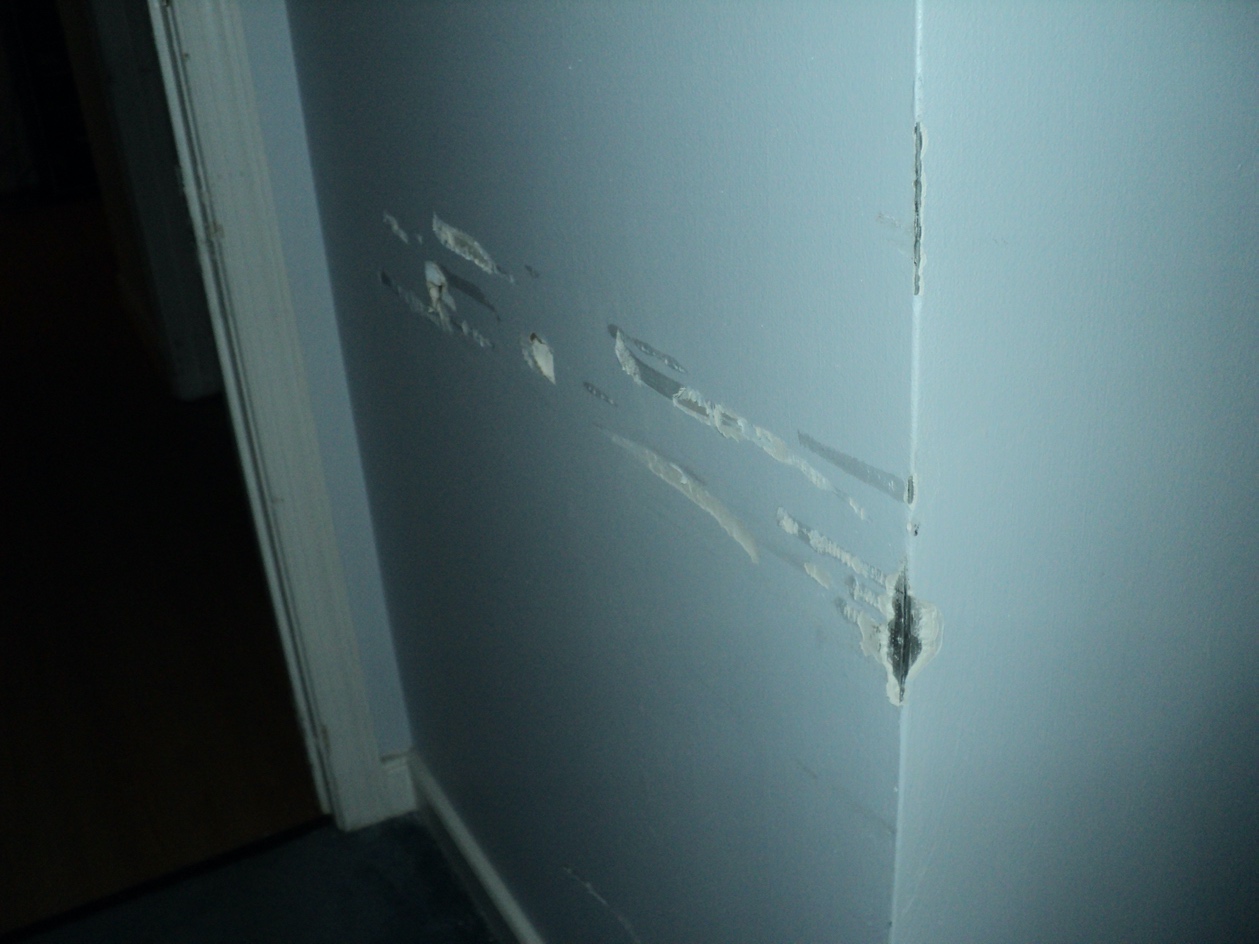 Most of the damage to the interior of the home is to the sheetrock walls, doors and door trim. There is also some small floor damage. Most of this is from the motorized wheelchair and can be repaired.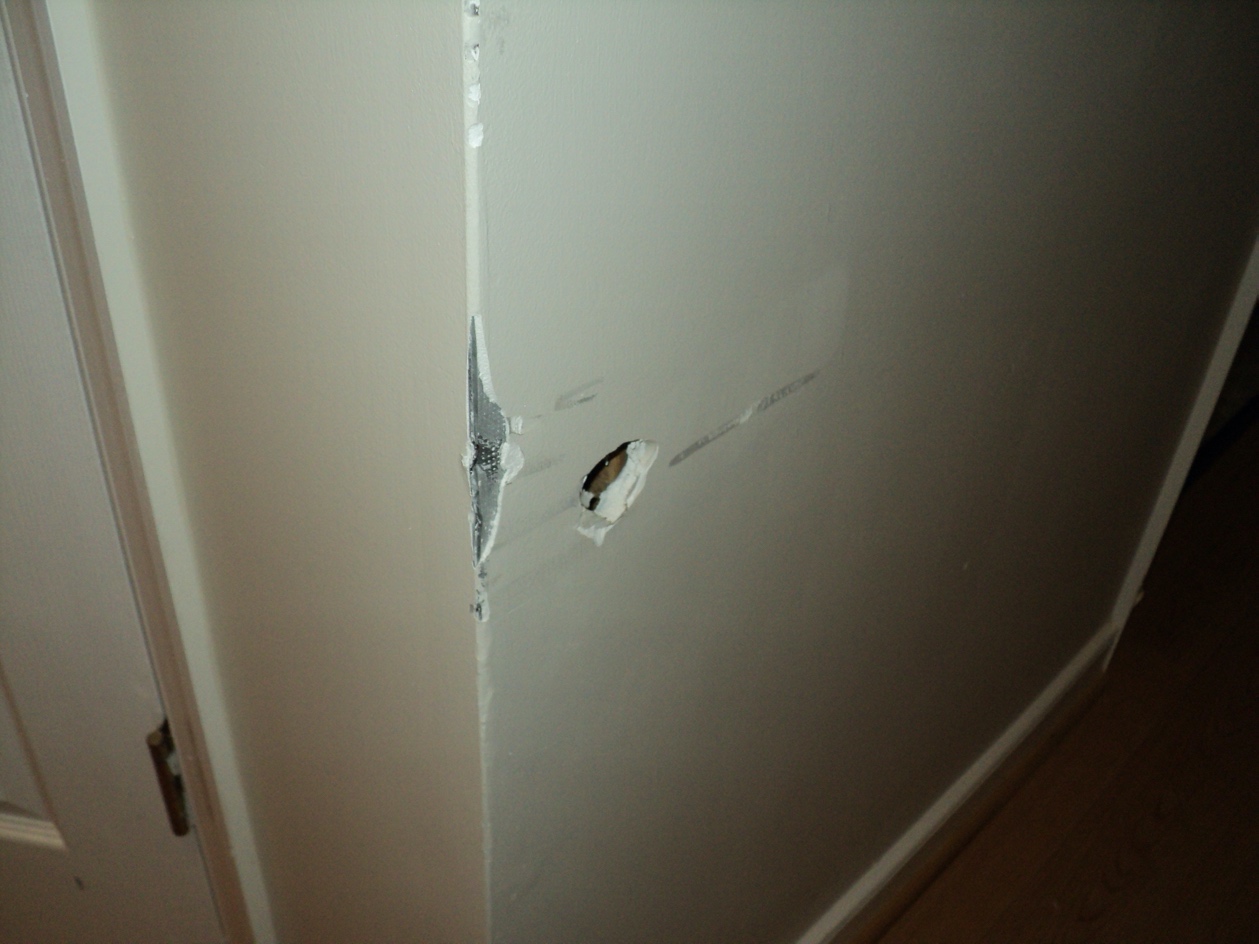 (14)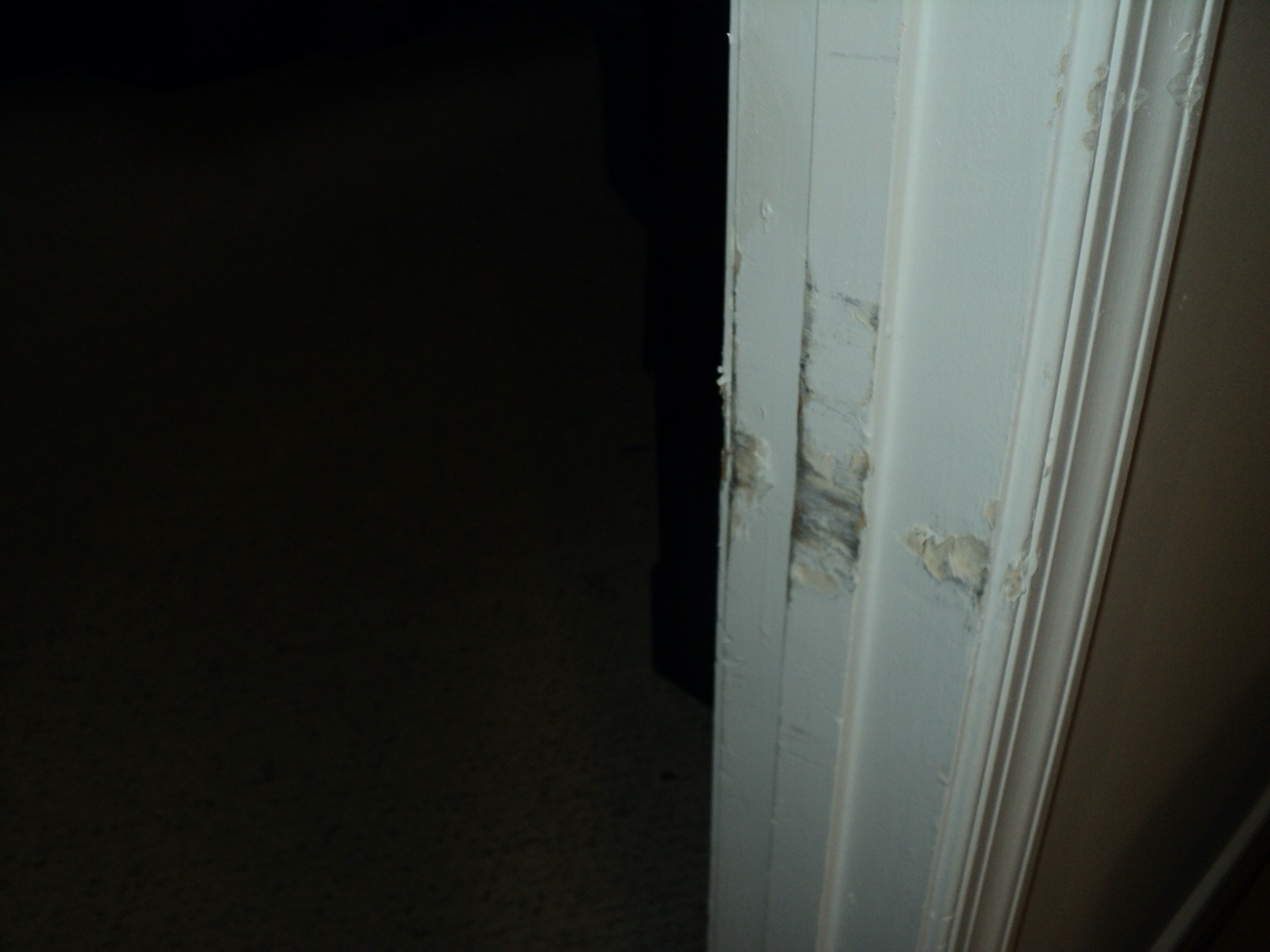 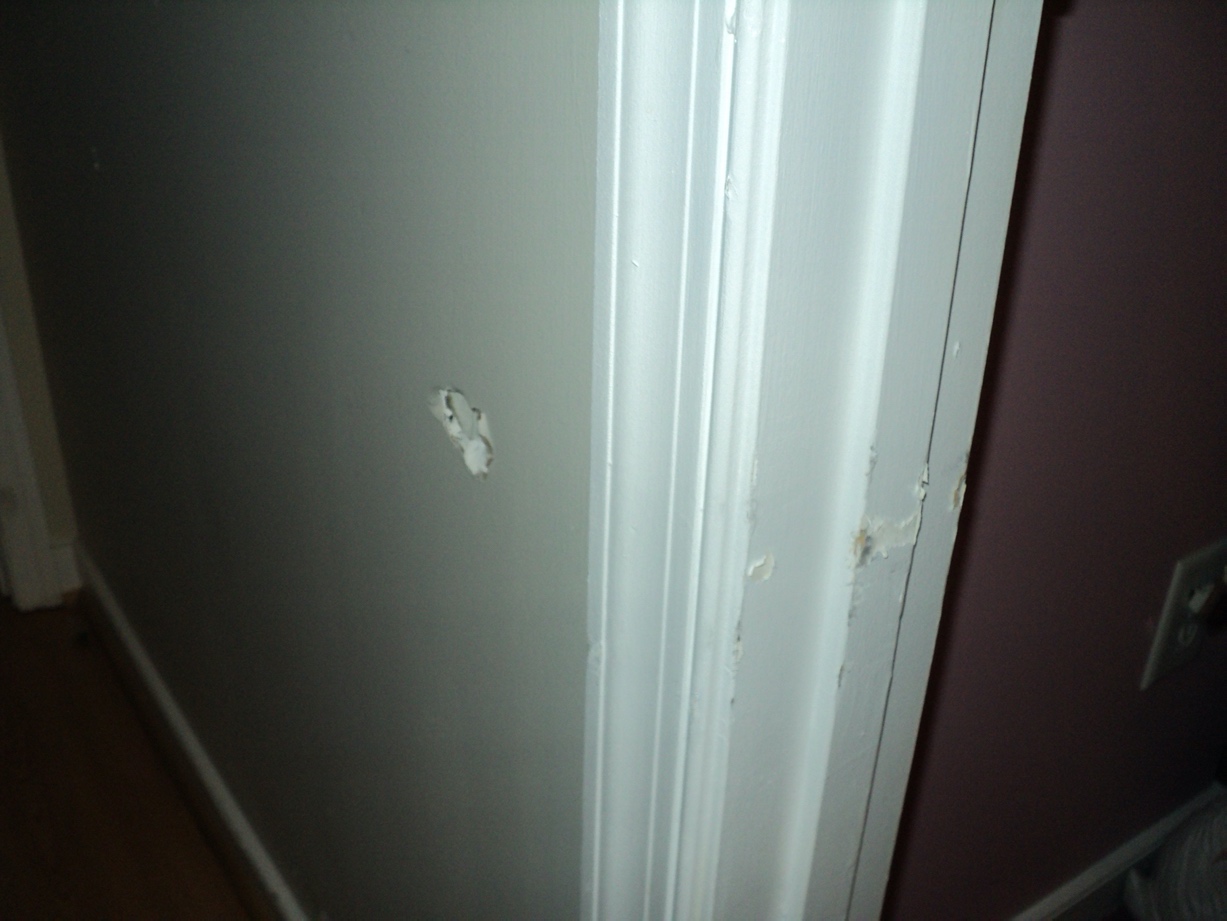 (15)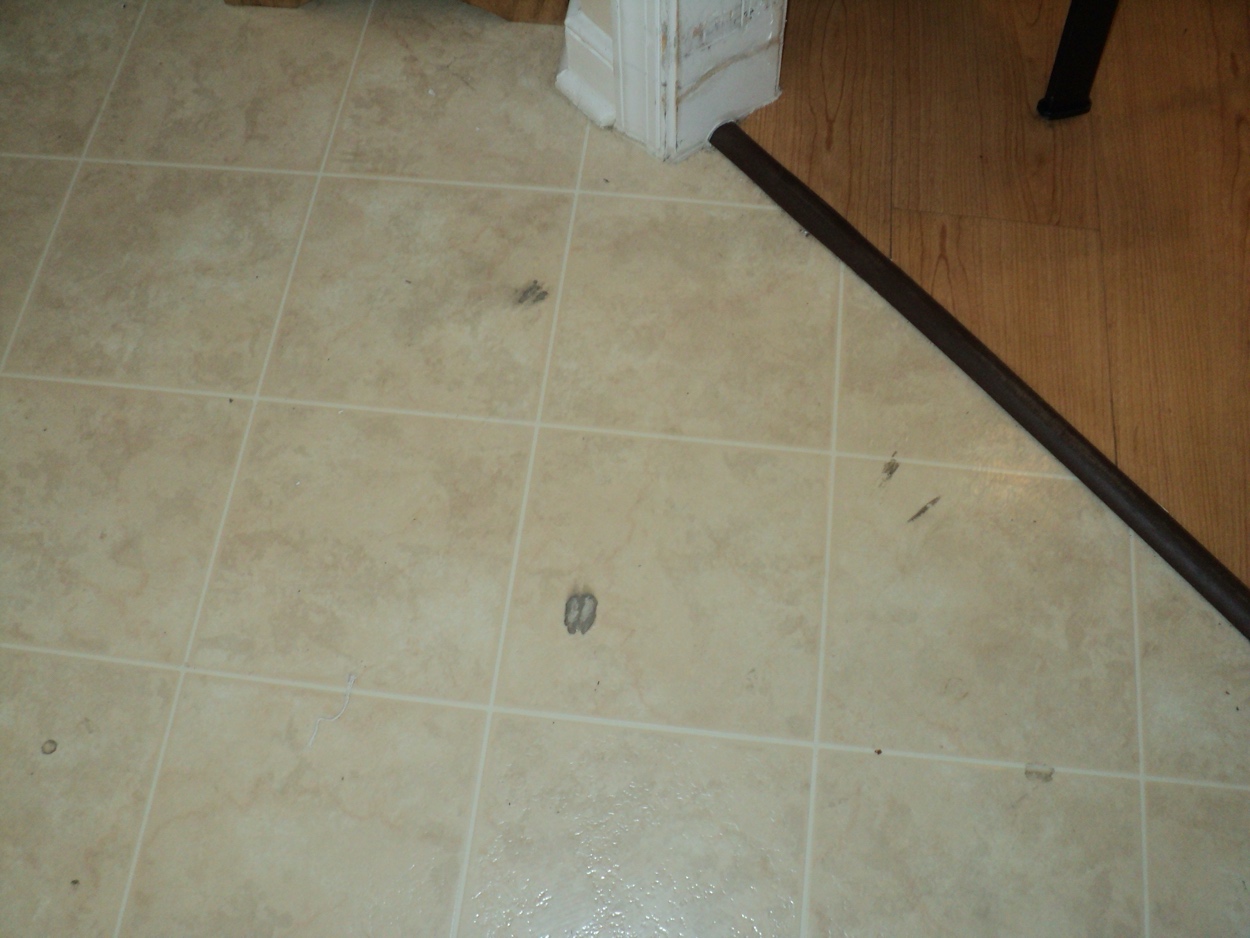 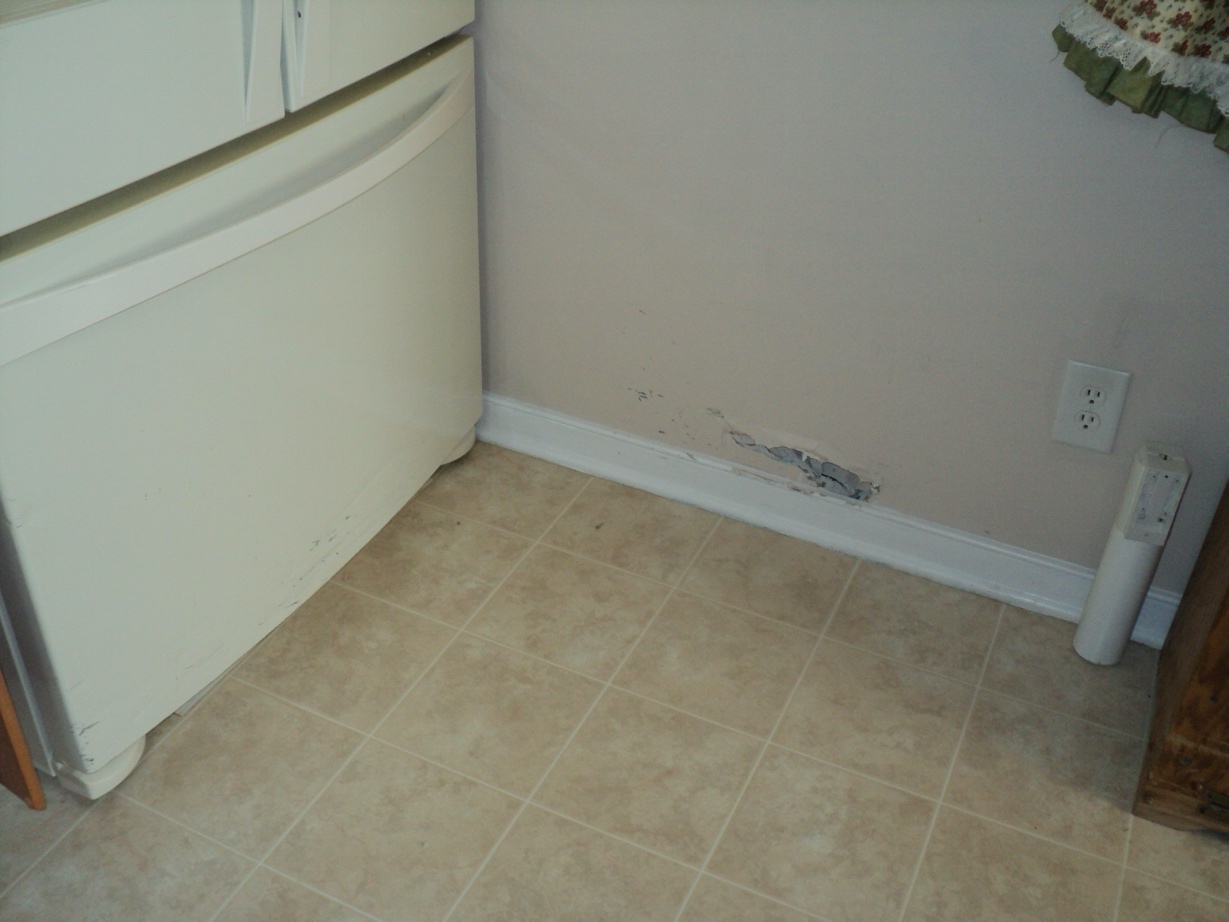 There is also some damage to the freezer drawer in the kitchen.(16)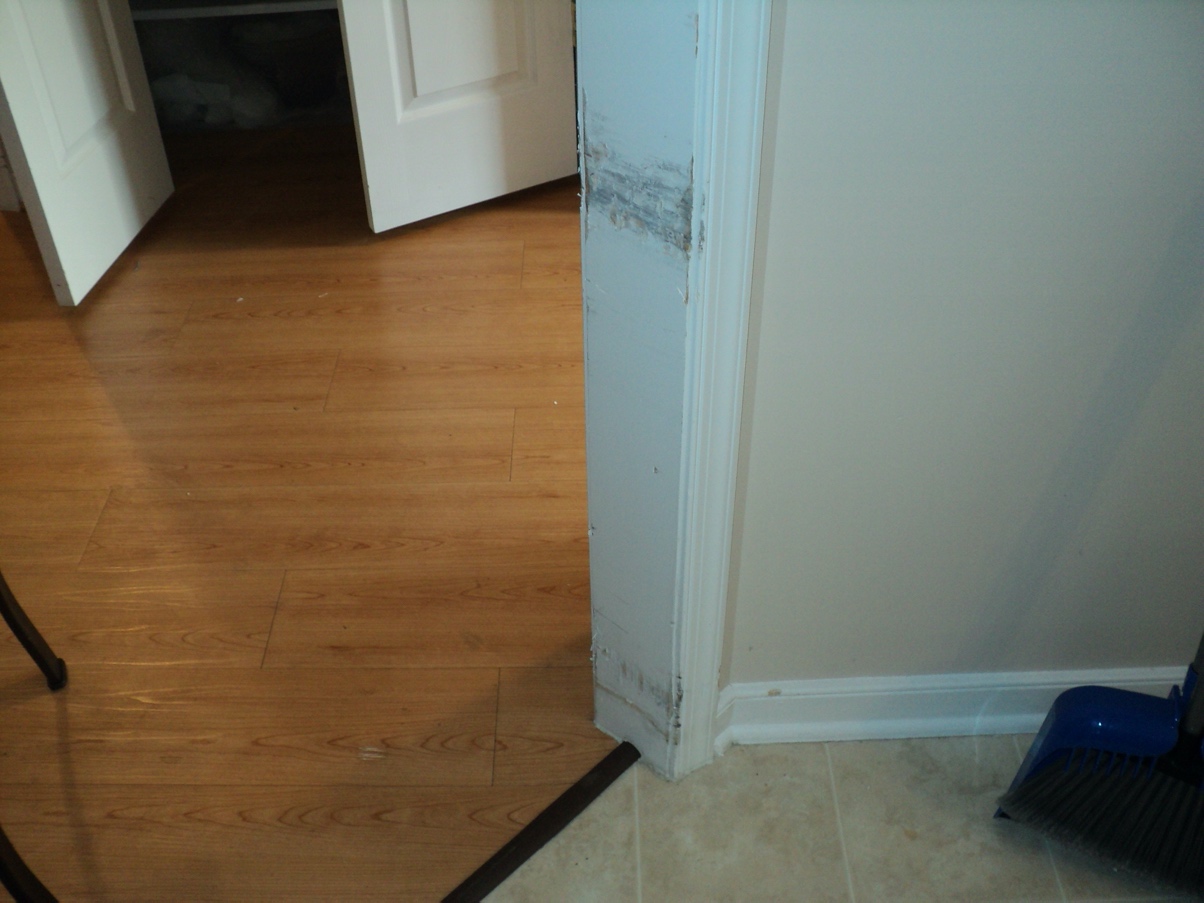 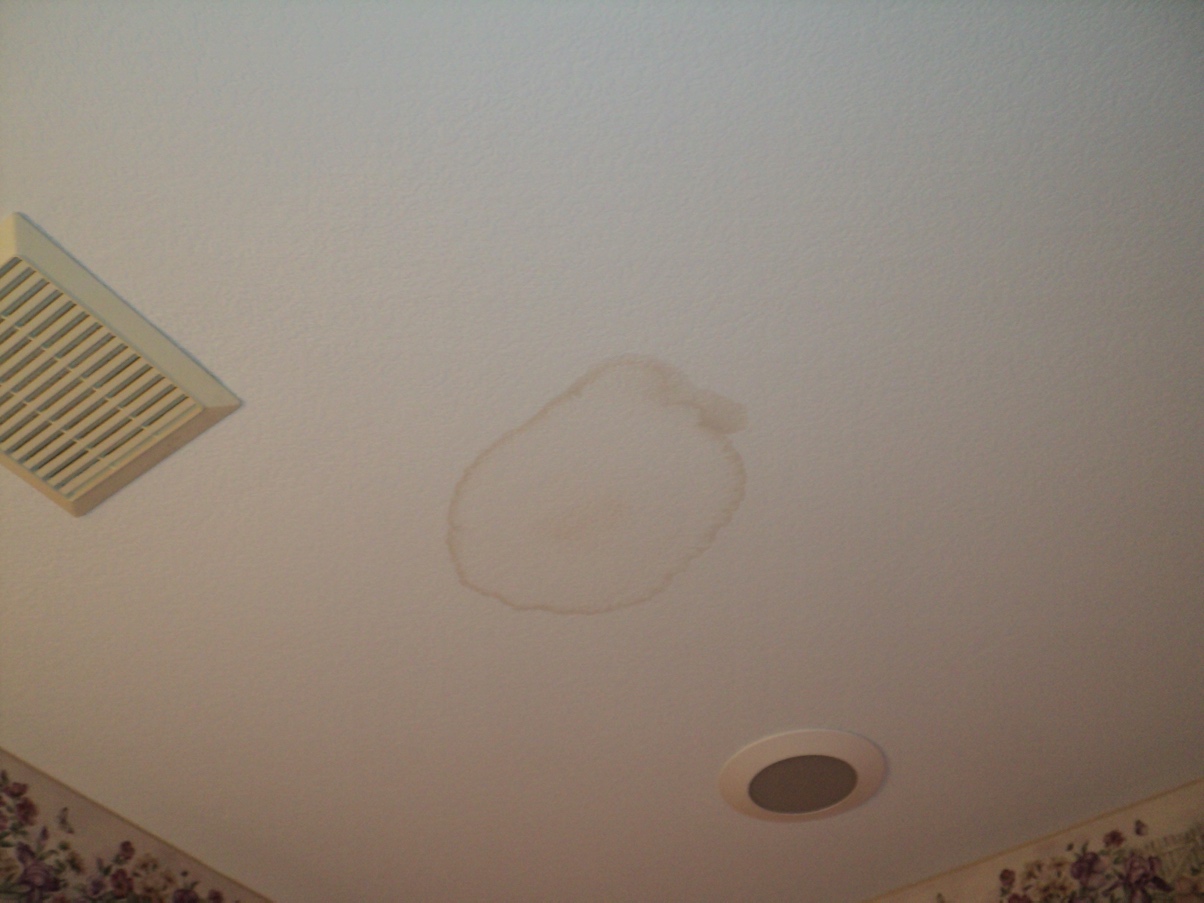 There is a small water stain in the ceiling in the hall bathroom. This is from a leak in the roof that was repaired when the new roof was installed.(17)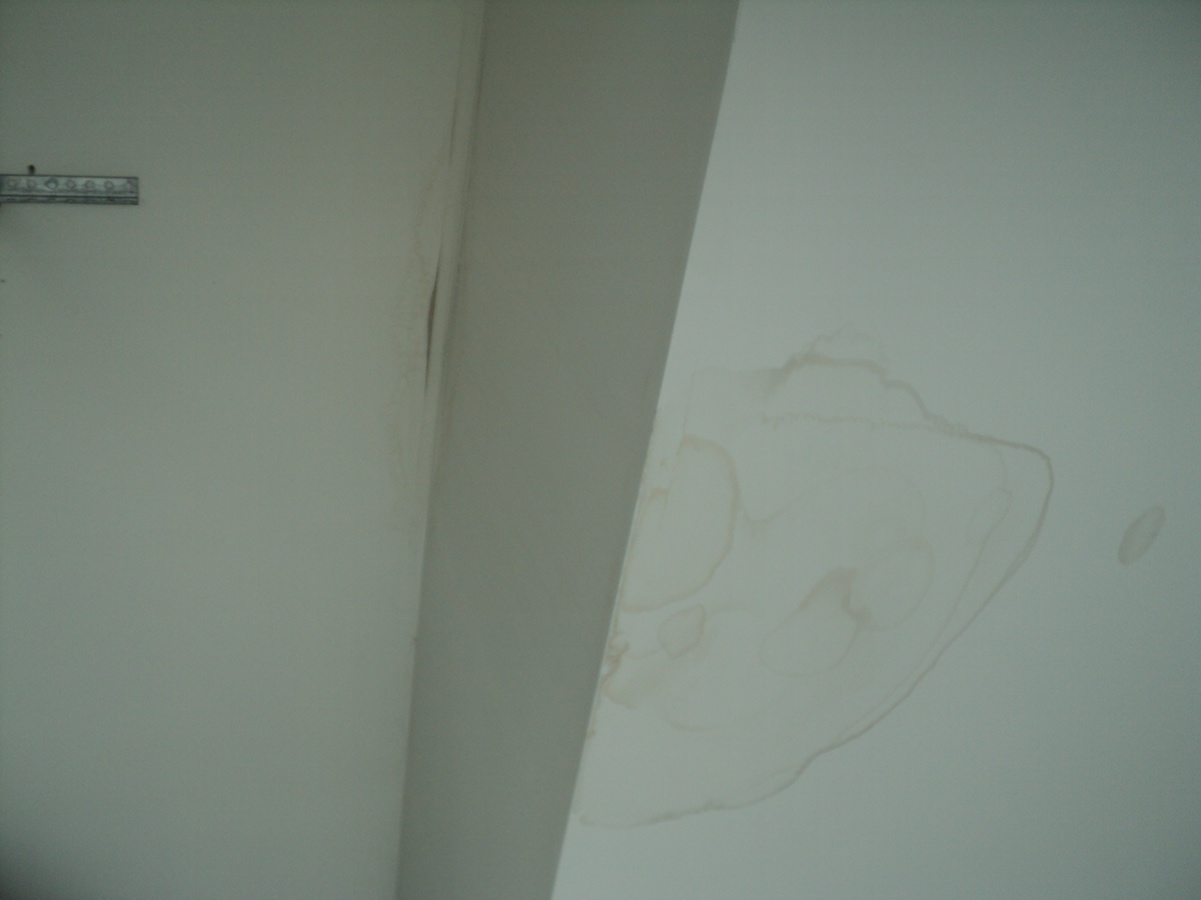 There is a small water stain in the ceiling of the garage. This is from a leak around the exhaust pipe for the water heater and furnace in the roof that was repaired when the new roof was installed. See picture below.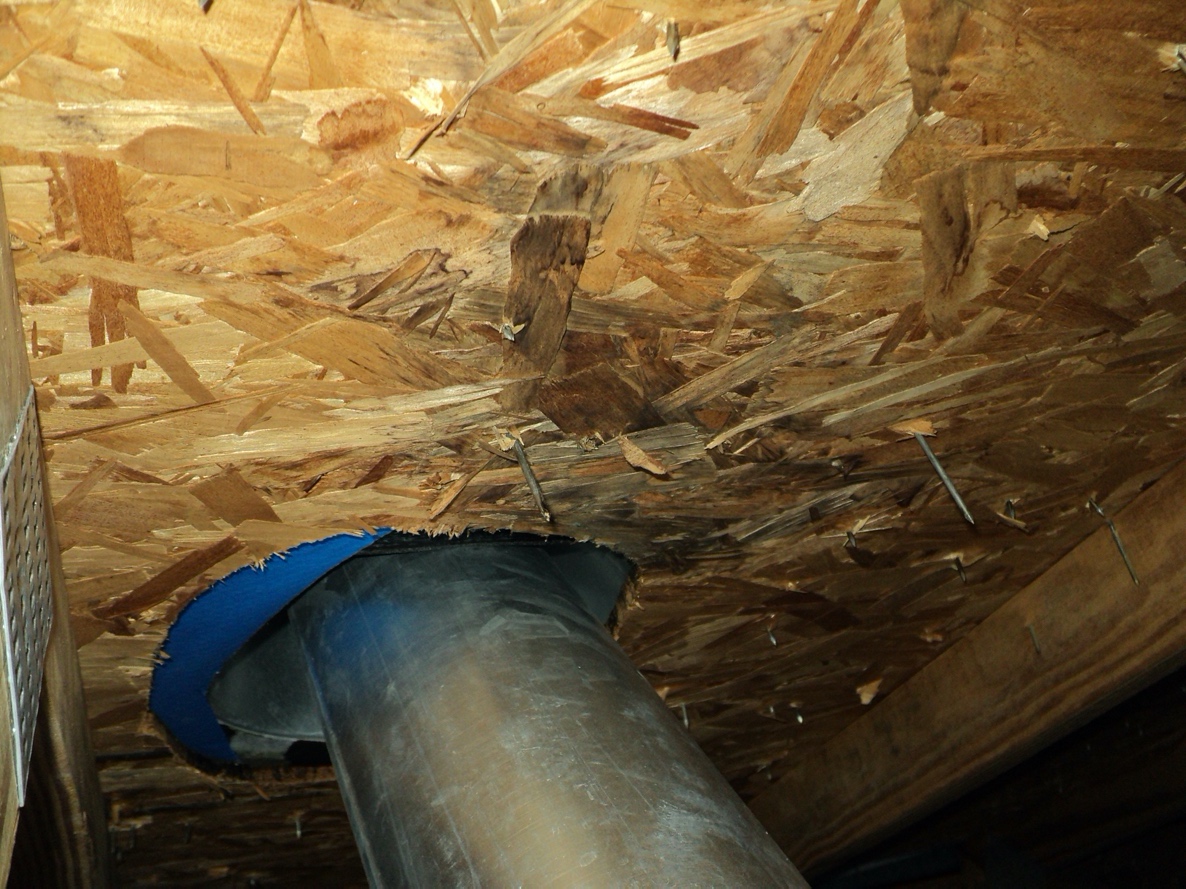 (18)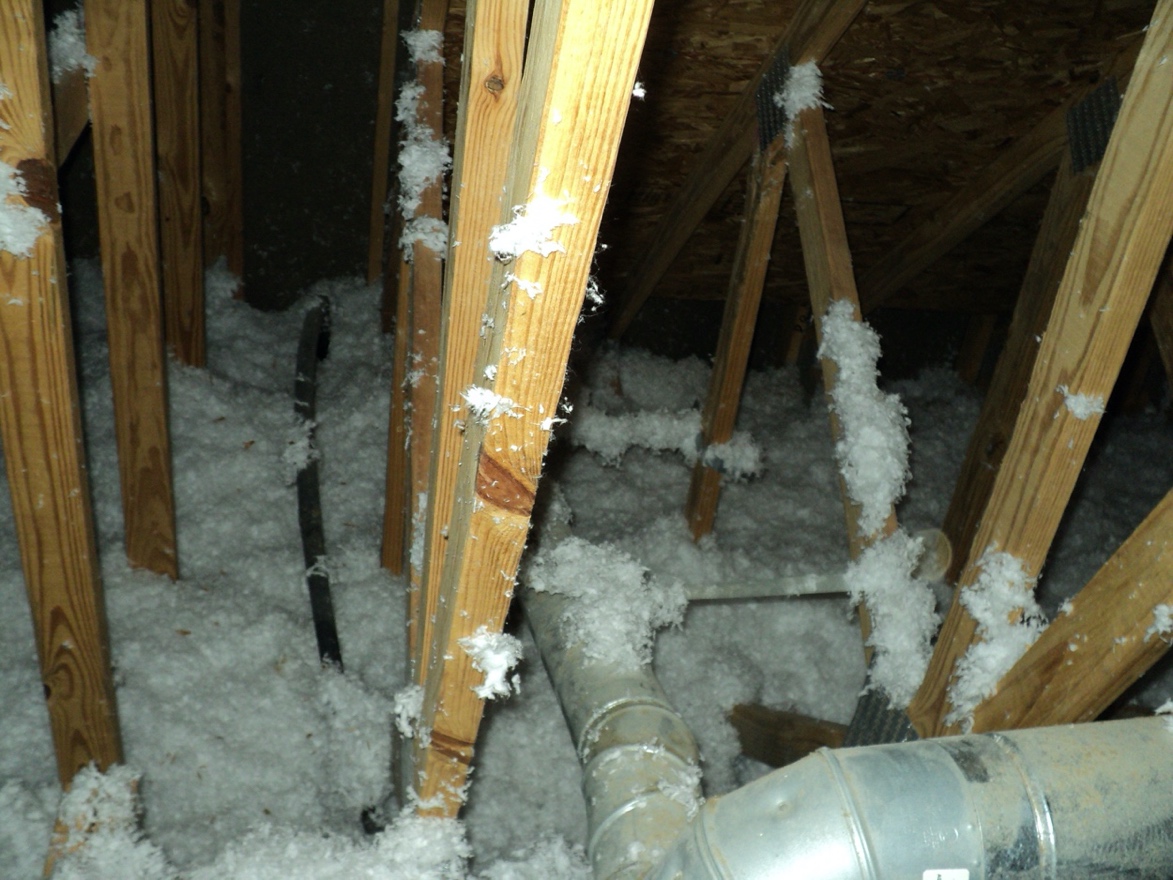 There is blown insulation (installed after the house was established) that is laying on the hot exhaust for the water heater. This insulation should be removed.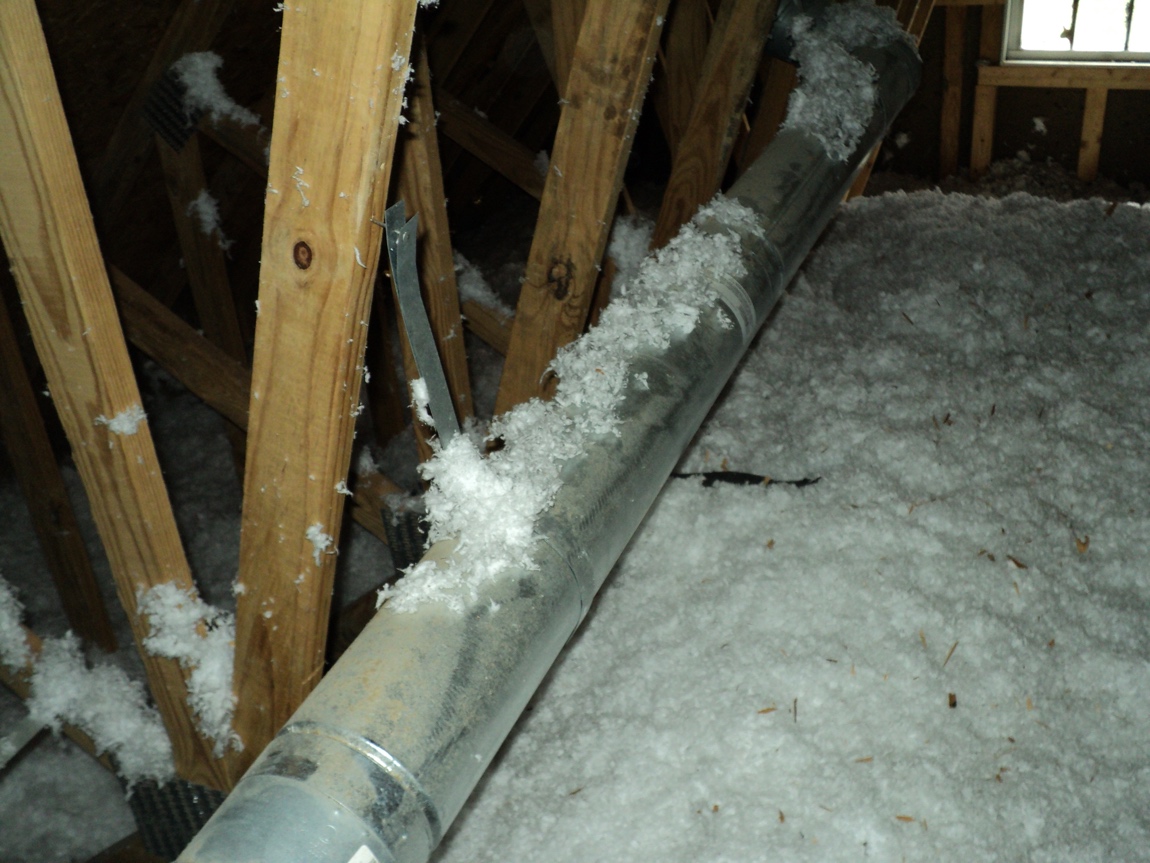 There is blown insulation (installed after the house was established) that is laying on the hot exhaust for the furnance. This insulation should be removed.				(19)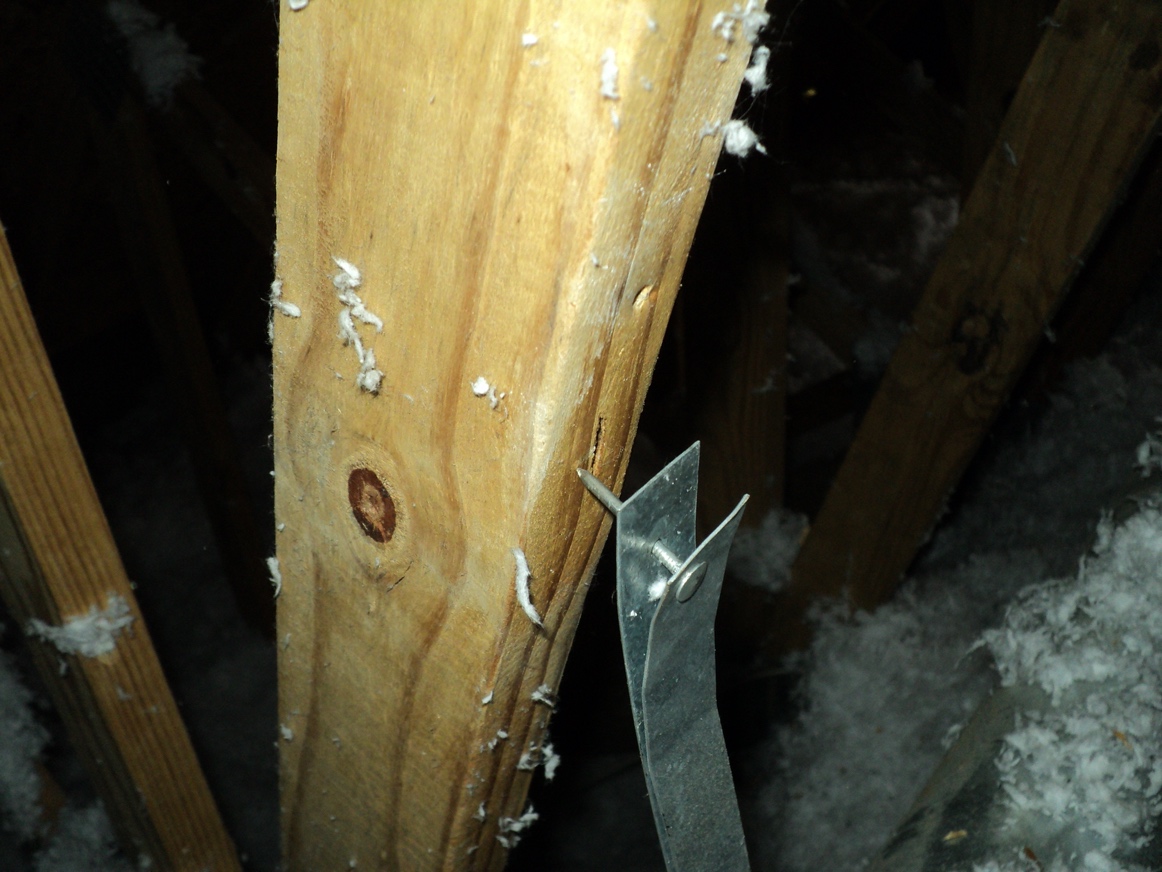 One of the support straps for the exhaust pipe for the furnace in the attic has come loose and needs to be resecured.(20)IMPORTANT AGREEMENTS AND LIMITATIONSSPECIAL NOTE: THE FOLLOWING IS NOT INCLUDED IN THIS INSPECTION: 1. WATER ORAIR QUALITY 2. PRESENCE OF TOXIC OR CARCINOGENIC MATTER EMITTED FROM THEGROUND, BUILDING MATERIALS, IN WATER OR AIR SUPPLY OR FROM THE OPERATION OFANY EQUIPMENT 3. ITEMS THAT ARE OBSTRUCTED, INACCESSIBLE OR NOT IN PLAIN VIEW. -The Client is hereby informed structural and mechanical insurance is available for a nominal feeFrom insurance companies. Your real estate agent may be able to help you with obtaining structuralAlternatively, mechanical insurance coverage. The client understands that the Comments and Notations madeOn this report is subjective opinion of the inspector based on observations at the time of inspection.Therefore, the INSPECTOR desires it be clearly understood he offers NO WARRANTY concerningFuture operation or condition of any item inspected - OR - that all defects of such items were observedAt the time of inspection and noted on the report. THEREFORE, the INSPECTOR does not imply thatHe warrants or guarantees any item regardless of whether they were inspected or reported.1. What We Do:a. All inspections are performed in accordance with Standards of Practice. The inspection is of conditions, which are present and visible at the time of the inspection. All mechanical and electrical equipment, systems, and appliances are operated in normal modes and operating range at the time of the inspection.b. We shall observe, render an opinion, and report which of the parts, components and systems are not functioning at the time of the inspection or need repair and report on visible existing or recognized hazards.c. If you have questions, we will explain what we saw about the item.2. What We Do Not Do:a. We do not make guarantees, warranties, representations, or insure the future performance or condition of any item. If you want a warranty, guarantee, or insurance policy, you must obtain it from a warranty or insurance company. Please remember that almost every item in any used home is in used condition and has ordinary wear and tear, and all houses will change and deteriorate in the future. WE DISCLAIM ALL OTHER WARRANTIES.b. We do not inspect any item, which we cannot see in a normal inspection. For example, we do notMove furniture, rugs, carpet, paintings, appliances, or other furnishings in performing an inspection. We doNot un-cover buried pipes or items. We cannot see items covered by wallpaper, flooring, or plants. RepairsAlternatively, remodeling may hide evidence of prior damage or defects. We do suggest that you ask the seller aboutRepairs that are covered up or any previous problems because we DO NOT report on past conditions thatAppear corrected. We do not inspect for latent defects, therefore, you should obtain a copy of the sellersDisclosure statement. c. We do not inspect for building codes, soil analysis, adequacy of design, capacity, efficiency size, value, floor plain location, pollution, habitability, environmental hazards such as asbestos, UFFI, EMF, lead base paint, etc. Please remember older homes do not meet the same standards as newer homes, even though items in both may perform the function for which they are intended.©Copyright 2001 Housing Inspection Foundation 								Housing Inspection Form #2700 7/99(21)d. We do not allow the inspector to change or add to these printed provisions in any way.e. We do not hold ourselves to be specialists for any item or engineers. We are a general realEstate improvement Inspection Company. If we report an item is not performing its intended function, needs repair, or shows evidence of prior damage, we urge you to have that item examined by a specialist before purchasing the house. We do not and cannot give cost estimates to repair any item.3. What You Must Do:a. If you have any complaints about our inspection, you must notify us in writing within seven daysAfter you discovered any problem, and allow us to re-inspect before changing the condition on the item,Except in an emergency.b. If we report an item needs immediate repair, or is not performing its intended function or showsPast damage and you intend to purchase the property anyway; you should first have the item re-inspected by a specialist in that field (i.e., foundation - structural engineer//plumbing - plumber).c. You agree that, to the extent allowed by law, any damages for breach of this contract or report are limited to the amount of the inspection fee only.d. If you sue on this inspection, but do not prevail, you agree to pay all our reasonable attorney’s fees.e. You represent to us that (1) the inspector has not made any oral representations that are different from, or in addition to, what is written in this report, and (2) you agree to each provision of this report by relying on it any way, whether or not you sign it.f. You shall not allow anyone else to use or rely on this report without prior written consentTHIS REPORT CANNOT AND DOES NOT REPRESENT THE OPERATION OR CONDITION OF ANY ITEM AFTER THE DATE AND TIME OF THIS INSPECTION. ALL WARRANTIES EXPRESSED OR IMPLIED ARE DISCLAIMED.Dated this 27th	Day of December 2021NAME   Jesse Dodd         SIGNATURE   _________________________________________REGISTERED HOUSING INSPECTOR #        Copyright 2001 Housing Inspection Foundation 	Housing Inspection Form #2700 7/99Housing Inspection Foundation • 1224 North Nokomis NE • Alexandria, Minnesota 56308 USATel: (320)763-6350 • Fax: (320)763-9290 • E-Mail: hif@iami.org • Website: http://www.iami.org(22)OKCOOK TOP/RANGE     GAS   X ELECTRIC OK BURNERS_______OKOVEN                          X SELF CLEAN       CONTINUOUS CLEAN       MANUAL CLEANOK  SETTING___ TEMP_______OKMICROWAVE OKKITCHEN EXHAUST        VENTED     X NON-VENTED OKGARBAGE DISPOSAL OKDISHWASHER OKREFRIGERATOR OK ICE MAKER X               FREEZER X              FREE-STANDING OTRASH COMPACTOROINTERCOMOGAS GRILLOCENTRAL VACUUMOMETER-MAIN SHUT-OFFOKOUTSIDE FAUCETS (2) OSPRINKLER SYSTEM BACKFLOW PREVENTER ANTISIPHON VALVE NO. STATIONS () WINTERIZEDO OIL LINE CHECK VISUAL 5-MINUTE CHECKOK GAS LINE CHECK VISUAL 5-MINUTE CHECK OWATER METER CHECK VISUAL 5-MINUTE CHECKO DRAIN FIELDWELLXCOUNTY WATEROKKITCHEN FAUCET & DRAINOUTILITY FAUCET & DRAINOKLAVATORIES (2)OKTUBS (1) OKSINKS (2)  OKSHOWERS (3) OKCOMMODES (2) OKWATER HEATER (X) GAS () ELECTRIC      SIZE  40 Gallons     No. OF UNITS, One  XWATER HEATER PAN AND OVERFLOW DRAIN See notes on water heater.OKTEMPERATURE & PRESSURE VALVE OPERATION OWATER CONDITIONER PLUMBING OKWATER HEATER LOCATION Garage.OKMAIN WATER SHUT OFF LOCATION Garage. OKSERVICE ENTRANCE / METER Right side of house. OSERVICE PANEL – LOCATION OSUB SERVICE PANEL – LOCATION OKGFCI-OUTLETS OPOOL/SPA ELEC.OKOUTLETS OKFIXTURES – SWITCHES AND OUTLETS OKBREAKER BOX – LOCATION Laundry room.OKDOORBELL/CHIME OKSMOKE DETECTORS OKGFCI (X) GARAGE (X) KITCHEN (X) BATHROOMS OOKCARBON MONOXIDE TESTER Hall next to master bedroom.OBACK UP NATURAL GAS GENERATOROK FIREPLACE (X) GAS () WOOD () OTHER.O  WOOD STOVE OK  (X) DIRECT VENT () NON-DIRECT VENT OK  LINTEL-DAMPER-FLUE OK  MANTEL FIXTURES - SWITCHES AND OUTLETSOK  CHIMNEY OKCHIMNEY CAP OK(X) CENTRAL (X) GAS () FLR/WALL () ELECTRIC () RADIANT () HEAT PUMP () OIL.OKBURNER/ELEMENT OK() FLOOR VENTS (X) CEILING VENTS OKTHERMOSTAT ‘SOBASEBOARD OKDUCT-WORK (X) METAL (X) FLEX OOKNUMBER OF UNITS One.BUILT IN HUMIDIFIYER OK(X) CENTRAL () ZONED (X) REFRIGERATED () SASH/WALL (X) EVAPORATIVEOKNUMBER OF UNITS OneOKCOMPRESSOROKCONDESNER – COIL & FAN OKCONDENSATE DRAIN OKTHERMOSTATOKCEILING FANS OATTIC FANS () CEILING () ROOF OKBATH VENT FANS OWINDOW UNIT’XSee notes on overflow pan drain line for AC unit in garage.OKOBSERVATIONS OKVENTILATION Slab.OKOK(X) STONE (X) FRAME () BRICK () SHAKES (X) CONCRETE/CINDER BLOCK () STUCCO (X) POURED CONCRETEOKSIDING Viny-Stone.  OKGARAGE DOOR OPENER OKAUTO REVERSEOKDOORS (X) METAL () WOOD OKOBSERVATIONS OKPLUMBING VENT PIPES OKRIDGE VENT OKROOF VENTS – RAIN CAPS OKGUTTERS – DOWNSPOUTS OKSOFFITS – FASCIA OKTRUSS ROOF SYSTEM (X) YES () NO OKRAFTERS – PURLINS – COLLAR TIESOKDECKINGOKCEILING JOIST – RATER TIES (X) YES () NOOKINSULATION TYPE (X) BLOWN () BATT     AVERAGE HEIGHT 20– 25 Inches. See note below.OKVENTILATION Ridge vent.OGABLE LOUVERS & SCREENSOTURBINES      POWER VENTSNOTE-New roof installation.XNOTE-New blown insulation was installed over the older blown insulation.XCEILINGS AND WALLS Some damage to sheetrock walls.XFLOORS Some damage to floor.XDOORS Some damage to doors and door trim.OKWINDOWS OKWATER PENETRATION No signs of present water penetration. OKWINDOWS  OKDOORS OKWINDOW & DOOR TRIM XCAULK & WEATHER STRIP See notes on insulated wrap around AC lines.O() GUNITE () FIBERGLASS () VINYL OTYPE-COPING-DECKOHEATEROPOOL SWEEPODIVING BOARD () LADDER () SLIDEOKWASHER HOOK-UPXWASHER OVERFLOW PAN & DRAIN    No washer overflow pan and drain.OKDRYER HOOK-UP XDRYER VENT See notes on dryer exhaust vent cap.ODRYER (X) ELECTRIC () GAS 